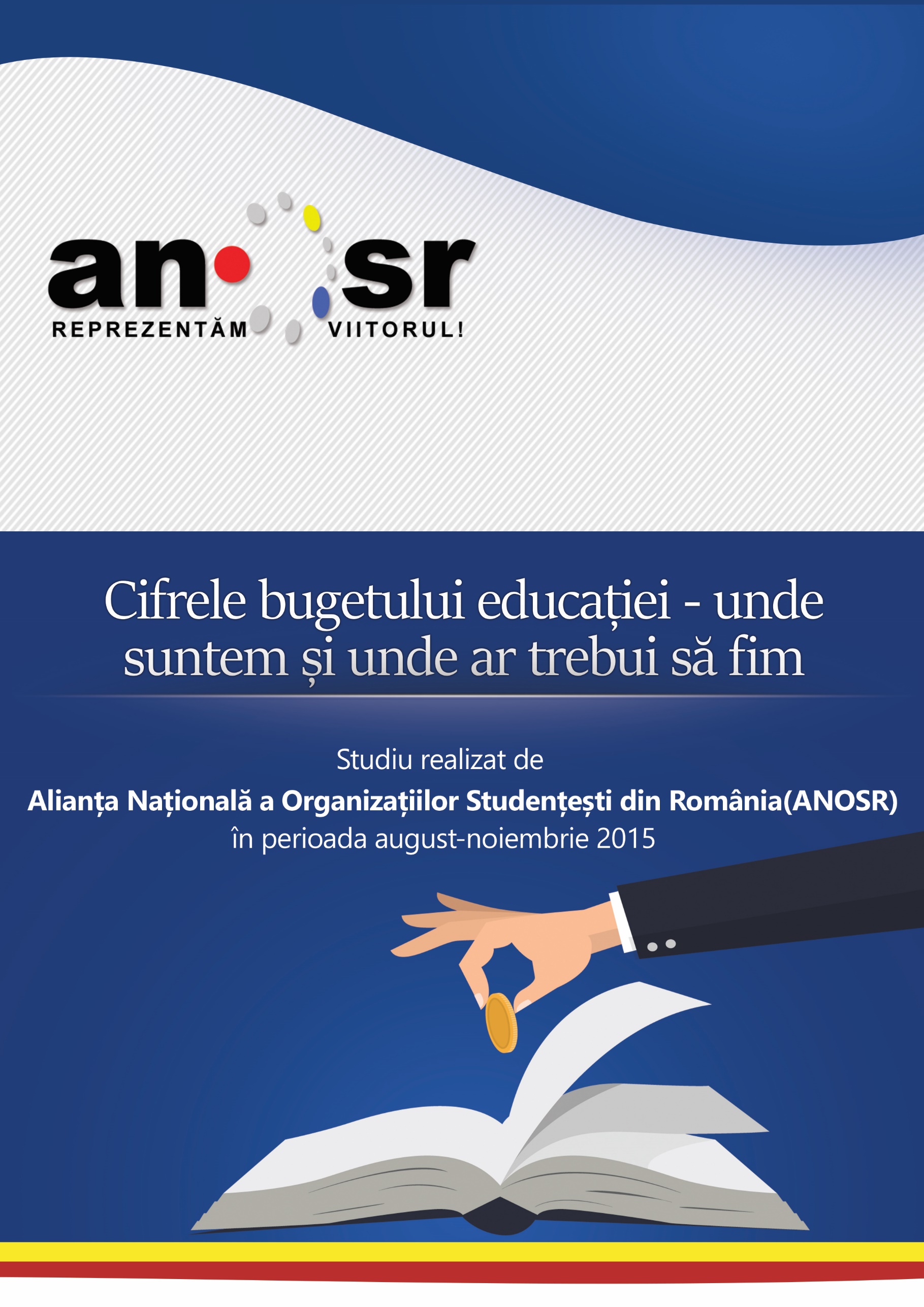 CuprinsBeneficiile educației	3Beneficii sociale ale investiției în educație	3Beneficii economice ale investiției în educație	4Educația în Europa	6Finanțarea învățământului european în perioada crizei economice	7România și educația	11Sistemul de învățământ din România. O scurtă introducere	11Asumări privind finanțarea învățământului superior	13Asumări luate la nivel național	13Asumări luate la nivel european	17Evoluția numărului de studenți în România ultimilor ani	18Cum se finanțează învățământul superior din România?	24Analiza finanțării învățământului superior românesc 2008-2014	31Prelucrarea datelor	31Fondul de burse	32Subvenția pentru cămine-cantine	35Subvenția pentru transport	37Finanțarea de bază	39Investiții	39Tabere studențești	41Cercetarea științifică	42Propuneri și concluzii	44Bibliografie	47Beneficiile educațieiBeneficii sociale ale investiției în educațieRolul educației în atingerea unor deziderate economice și sociale nu este unul evident pentru marea majoritate a populației. Echitatea și creșterea economică reprezintă obiective ce pot fi atinse cu ajutorul sistemului de învățământ, atât prin componenta preuniversitară, cât și cea universitară. Atingerea unui procent optim între un sistem de învățământ meritocratic și unul în care aspectele sociale primează este un proces extrem de dificil (Halász, 2015: 350). Fără doar și poate, „educația de masă este asociată cu democratizarea societății, cu accesul echitabil, fără discriminare, la învățământ în general și la învățământul terțiar în particular” (Pricopie et. al. 2011: 13). Investiția în educație are ca rezultat imediat, dar și pe termen lung, dezvoltarea capitalului uman, lucru care duce inerent la beneficii sociale precum „îmbunătățirea sănătății, scăderea ratei criminalității și a dependenței de prestații sociale” (UNICEF 2014: 24). De subliniat ar fi faptul că între absolvenții de studii medii și cei de studii superioare există o diferență de aproximativ 23% în ceea ce privește procentul celor care se confruntă cu probleme de sănătate (OECD 2014: 14).Desigur, în majoritatea cazurilor, mare parte dintre decidenți se arată interesați de subiectul învățământului superior. Cea mai mare parte dintre aceștia atestă impactul pozitiv al universităților într-o varietate largă de situații și contexte. Diferențierea se face atunci când se pune în discuție gradul de importanță al educației terțiare și măsurile subsecvente generate de acest statut (ESU 2013a: 120).Accesul la învățământul superior a fost considerat până către sfârșitul anilor 1970, un privilegiu al celor mai înstăriți și eventual celor mai sârguincioși elevi. Schimbările sociale produse în anii ’60-’70 în vestul Europei, respectiv după 1990 în partea de răsărit a continentului, au avut un impact important în istoria acestor țări. Acest fenomen s-a dezvoltat natural, în măsura în care se simțea nevoia unor muncitori mai bine pregătiți și a unor cetățeni cu o educație net superioară (ESU 2013a: 121).În plus, statele europene cu o abordare mai dezvoltată cu privire la sistemul de educație au renunțat la o abordare prin care investeau în dezvoltarea capitalului uman fără o perspectivă diferențiată în funcție de statul socio-economic al comunităților. Desigur, orice investiție, la modul general, în educație reprezintă un factor de progres. Totuși, pentru a obține cu veritabil progres social, aceste investiții trebuie să se facă țintit.Acest lucru se reflectă cel mai bine atunci când avem în vedere parcursul educațional al generațiilor, prin prisma legăturilor de familie. Spre exemplu, 68% dintre adulții cu vârsta cuprinsă între 35 și 44 de ani care au urmat cursurile unei instituții de învățământ superior au avut la rândul lor cel puțin un părinte în această situație. În schimb, doar 24% dintre cei adulții a căror părinți nu au absolvit studiile medii au ajuns în situația în care au urmat cursurile unei instituții de învățământ superior. Per total, 39% dintre cei care se încadrează în această categorie au absolvit ciclul de studiu terțiar.Situația se modifică, dar nu substanțial, în cazul tinerilor cu vârsta cuprinsă între 25 și 34 de ani. 43% dintre aceștia au absolvit studiile unei instituții de învățământ terțiar. 65% dintre cei care au avut cel puțin un părinte absolvent de studii superioare, respectiv doar 23% dintre cei a căror părinții au studii inferioare au devenit absolvenți de studii superioare. Prin urmare, investiția în educație aduce beneficii indiferent de orizontul de timp pe care îl avem în vedere: scurt, mediu sau lung (OECD 2014: 14-15).Absolvenții de studii superioare au și o speranță de viață mai mare cu cel puțin 8 ani, în cazul bărbaților, comparativ cu unul care nu a absolvit studii superioare, existând efecte care se reflectă chiar în gradul de obezitate al persoanelor. Totodată, aceștia au și o vulnerabilitate mai scăzută la vicii, absolvenții de studii superioare fiind cu cel puțin 16% mai puțin predispuși la fumat (OECD 2013).Considerăm în continuare că „este important ca educația să fie considerată o prioritate pentru toți decidenții unui stat și să o trateze cu responsabilitatea cuvenită”, lucru care se poate demonstra prin modul în care acest domeniu este finanțat. Subliniem că din nou că „educația nu trebuie privită ca un cost pe care un stat trebuie să îl suporte pentru garantarea unui drept, ci o investiție pe termen lung care generează venituri viitoare și contribuie la dezvoltarea societății” (ANOSR 2013).Beneficii economice ale investiției în educație	Un sistem de învățământ superior dezvoltat și coerent reprezintă un motor de dezvoltare economică pentru un stat. Un astfel de exemplu îl reprezintă cazul Marii Britanii. Dacă ne raportăm la datele din 2007/2008, de acum mai bine de 7 ani, aflăm că în această țară învățământul superior avea o cifră de afaceri anuală de 23,4 miliarde lire sterline, având 372.000 angajați în mod direct și generând alte 324.000 locuri de muncă. Sistemul a atras anual 2,9 miliarde lire sterline din străinătate. Dacă e să continuăm analiza, universitățile britanice contribuie în mod direct la educația populației și cercetarea la nivel național, european sau chiar internațional. Acestea au o politică de achiziție și generează câștiguri pentru stat prin intermediul taxelor plătite în mod direct (ex. produsele achiziționate) și indirect (ex. salariile angajaților) (EUA 2013a: 122). 	Un studiu efectuat în țările membre OECD atestă faptul că 73% dintre cei care au absolvit cel mult studiile secundare au un venit care atinge cel mult pragul salariului mediu pe economie în timp ce doar 27% dintre cei care au studii superioare se află în această situație. Prin urmare, putem conchide că lipsa unei perfecționări și a unei specializări se manifestă prin venituri mai mici, fapt care generează un cerc vicios al inechității (OECD 2014: 14).Absolvenții de studii superioare reprezintă și o sursă de venit suplimentar pentru state. Astfel, un stat câștigă în medie suma de 91.036 dolari de pe urma fiecărui absolvent de sex masculin (OECD 2011). De altfel, un absolvent de studii superioare câștigă cu aproximativ 50% mai mult decât un absolvent de studii preuniversitare (OECD 2012). În plus, absolvenții învățământului superior atrag după sine crearea unor noi locuri de muncă. 	Beneficiile învățământului superior se observă și dacă analizăm nivelul de pregătire al șomerilor. În 2014, în România erau 142.955 șomeri înregistrați, care au absolvit una din formele de învățământ preuniversitare sau universitare. Dacă ne referim la absolvenții de învățământ primar, gimnazial și profesional, aceștia reprezintă 45,69% din numărul total de șomeri. Șomerii cu studii liceale și postliceale reprezintă un procent de 41,45% în timp ce numai 18.382 (12,86%) de șomeri sunt înregistrați ca având studii superioare (INS Tempo).Educația în EuropaÎn prezent, situația învățământului european s-a îmbunătățit față de anii precedenți, trendul fiind unul pozitiv. Accesul la educație s-a dezvoltat în ultimii ani, și pe fondul includerii ei ca punct important în strategia Europa 2020. Ar fi de remarcat o serie de fenomene care sunt tot mai prezente în Spațiul European al Învățământului Superior din apusul Europei, față de partea de răsărit. Evident, nu poate fi găsită întotdeauna o regulă bine definită, însă putem să enunțăm anumite șabloane pe baza datelor statistice.Procentul studenților care urmează cursurile unei instituții de învățământ superior după o pauză de cel puțin 24 de luni de la finalizarea precedentei forme de studiu (Sursa: Eurostudent V 2015 apud. Eurostat)	Accesul la învățământul superior este îngreunat și amânat în diferite circumstanțe în țările europene. Spre exemplu, în țările din nordul Europei (Suedia, Finlanda sau Danemarca), procentul de studenți care urmează cursurile unei instituții de învățământ superior după o pauză de cel puțin 24 de luni de la finalizarea precedentei forme de studiu este de peste 30%. La polul opus, în țări precum Franța, Slovenia, Croația, Germania, Italia sau România, ponderea acestor studenți nu depășește 10% (Eurostudent V 2015: 36).	Acest lucru demonstrează încă o dată că, indiferent de regiunea în trăiesc sau studiază, studenții europeni au dificultăți în ceea ce privește finanțarea lor. Astfel, în partea de apus a Europei există țări cu politici care prevăd subvenționarea taxelor de școlarizare. dar care consideră studenții ca fiind „adulți independenți din punct de vedere financiar”, fapt care îi determină să lucreze pentru a-și finanța cheltuielile de zi cu zi. În schimb, în estul Europei, studenții preferă să nu realizeze astfel de „pauze” și găsesc metode alternative de finanțare, întâmpinând, de regulă, dificultăți suplimentare.	Un sondaj Eurostudent a relevat faptul că în peste jumătate din țările europene participante la sondaj, cel puțin 40% dintre studenții care nu locuiesc cu părinții lucrează pentru a se întreține. Motivația lor este dată de dorința de a-și îmbunătăți condițiile de viață și de a reuși să își finalizeze studiile. Dezavantajele acestei opțiuni se reflectă în comprimarea timpului pentru studiu și recreere al acestei categorii (Eurostudent V 2015: 95).	Discrepanțe mari între statele europene se regăsesc și în cazul veniturilor medii pe lună. În cazul studenților care nu locuiesc cu părinții din țări precum Norvegia, Suedia sau Elveția, suma pe care aceștia o au la dispoziție lunar este de aproximativ 2000 euro. La polul opus, în țări precum Armenia, Georgia sau Serbia, media este de cele mai multe ori sub 400 euro (Eurostudent V: 117).Finanțarea învățământului european în perioada crizei economiceFără doar și poate, recent încheiată criză economică a reprezentat una din cele mai dificile perioade din ultimele decenii. Au fost afectate milioane de familii și a fost periclitată funcționarea mai multor instituții, sisteme sau chiar state. Chiar dacă economiile naționale au depășit acest moment, creșterea economică actuală nu este suficientă pentru a ameliora în mod considerabil situația familiilor care se află în dificultate din punct de vedere financiar, și nu numai. Prin urmare, este necesar să fie căutate metode prin care aceste discrepanțe să fie rezolvate. Una dintre cele mai pozitive și totodată productive măsuri este cea a creșterii investițiilor în educație (OECD 2014: 13).Pe măsură ce deficitele bugetare au crescut în perioada crizei economice, guvernele au decis să limiteze investițiile în majoritatea domeniilor, inclusiv în cel al educației. Acest fapt a afectat întreg sistemul educațional. Numărul de cadre didactice s-a redus, iar salariile acestora s-au micșorat sau au fost înghețate. Investițiile în infrastructura academică au fost, de asemenea, sistate în majoritatea cazurilor, investițiile din cercetare și alte domenii conexe fiind, de asemenea, reduse drastic. Pentru a putea susține cheltuielile bugetare cu educație, în speță cu învățământul superior, au fost introduse noi taxe, din cele mai variate. De asemenea, arhitectura bugetară în Educație s-a axat pe creșterea eficienței și gestionarea cât mai chibzuită a resurselor proprii (Eurydice 2013).Evoluția bugetară anuală ca procent din PIB (Sursa: Eurydice 2013)	Așa cum se vede și din tabelul de mai sus, anul 2009 a reprezentat cel mai dificil an din perspectiva deficitului bugetar la nivel european. Între țările analizate, cu o scădere considerabilă, se remarcă Irlanda (-30,9%), Grecia (-15,6%), Islanda (-13,5%), Spania (-11,2%), Portugalia (-10,2%) și chiar România (-9,0%). Media la nivelul Uniunii Europene a fost de -6,9%, o cifră deloc mică având în vedere că printre criteriile de convergență pe care un stat trebuie să le îndeplinească pentru a fi în Zona Euro, se află și acela care prevede că deficitul bugetar anual nu poate depăși suma de la 3% din PIB.	Aceste contracții bugetare au determinat o creștere alarmantă a datoriei publice a statelor, media la nivel EU-27 în 2011 fiind de 82,5% din PIB. În 2010, procentul din bugetele naționale alocat pentru educație era, în medie, la nivelul Uniunii Europene, de 10,8%.Procentul din PIB alocat Educației de statele Uniunii Europene (selecție) în perioada 2007-2011 (Sursa: Eurostat)	Paradoxal, pe fondul crizei economice, în majoritatea statelor, procentul maxim alocat din PIB pentru educație a fost în 2009. La nivelul statelor membre ale Uniunii Europene, procentul maxim în medie a fost atins însă în 2010, fiind de 5,41%. Totuși puține state au alocat sume suplimentare față de anul 2009. Printre acestea se numără și Danemarca, Germania, Olanda, Polonia, Slovacia, Marea Britanie sau Finlanda. Cehia a făcut eforturi pentru ca în 2011 să aloce un buget cu 3,44% mai mare față de anul 2009. La polul opus se află țări precum România, a cărui buget a scăzut din 2009 până în 2011 cu 27,59%.Statele cele mai afectate de criză (Irlanda, Grecia, Franța, Spania, Portugalia) au alocat educației un buget simțitor egal cu cel de dinainte de criză, în ciuda dificultăților întâmpinate. În cazul statelor mai sus menționate, scăderile bugetului educației în perioada 2009-2011 au fost în medie de aproximativ 5%. Prin urmare, în ciuda dificultăților financiare, scăderea procentului din PIB alocat educației în România este total atipică și nu poate fi explicată doar prin prisma constrângerilor generate de criza economică. 	Ultimele date adunate la nivel european, în 2012, arată faptul că România se plasa pe penultimul loc în ceea ce privește finanțarea învățământului superior. Astfel, România aloca doar 0,78% din PIB, depășind doar Bulgaria (0,66%). În schimb, țări precum Finlanda (2,13%), Suedia (2,01%), Austria (1,88%) sau Olanda (1,7%) au acordat o mai mare importanță acestui domeniu.Procentul din PIB alocat de fiecare stat pentru învățământul superior în 2012 (Sursa: Eurostat)Procentul din PIB alocat de fiecare stat pentru educație în 2012 (Sursa: Banca Mondială)România și educațiaSistemul de învățământ din România. O scurtă introducereOriginile învățământului superior din România datează din anul 1860, când printr-un decret al domnitorului Alexandru Ioan Cuza era înființată prima universitate autohtonă, la Iași. Patru ani mai târziu apărea și cea de-a doua instituție de acest fel, Universitatea din București. Primii ani ai Principatelor Române Unite au reprezentat o perioadă în care statul a alocat resurse importante pentru dezvoltarea sistemului educațional. Legea instrucțiunii publice de la 1864 a deschis larg porțile învățământului primar către marea majoritate a populației, acesta devenind obligatoriu și gratuit.Constituirea României moderne în perioada lui Carol I a dus la consolidarea și dezvoltarea sistemului educațional românesc. După Marea Unire, sistemul de învățământ superior s-a dezvoltat prin integrarea în rețeaua de instituții de profil și a unităților din regiunile proaspăt unite. Bugetul educației a crescut constant în perioada interbelică, cu excepția perioadei de criză economică, ajungând la 17,8% din bugetul național în anul 1939.Momentul 23 august 1944 a reprezentat începutul procesului de comunizare al statului român. Toate domeniile au fost marcate de reforme dirijate de Uniunea Sovietică, inclusiv învățământul. În perioada 1945-1948 a existat o perioadă de tranziție în care au fost făcute puține modificări structurale (Hatos, 2012: 38). Un moment de cotitură l-a reprezentat Legea pentru reforma învățământului, publicată la 3 august 1948 prin care învățământul devenea unul laic, fiind modificată structura învățământului preuniversitar, prilej cu care toate contractele cadrelor didactice au fost desfăcute în vederea realizării unei epurări a corpului profesoral (Giurescu, 2013: 61). Educația devine un proces cu adevărat de masă, dezvoltându-se o nouă categorie: învățământul de partid. Apar instituții de învățământ superior destinate pregătirii cadrelor de partid (Școala Superioară de Științe Sociale „Andrei Aleksandrovici Jdanov” și Universitatea „Ștefan Gheorghiu” din București), precum și un număr impresionant de școli serale de marxism-leninism și școli de partid. La nivelul anului 1950, 87.100 dintre cursanți efectuau aceste studii fără a mai lucra în producție, în timp ce 291.318 le urmau sub diferite forme (Giurescu, 2013: 110-111). O serie de măsuri au fost pozitive și au dus la generalizarea învățământului de șapte ani și înființarea unor institute pedagogice cu o durată de doi ani, perioadă care ulterior va crește la trei ani. În 1959 este adoptată o măsură de stimulare a învățământului seral în vederea îmbunătățirii accesului „oamenilor muncii” la învățământul liceal.La polul opus, Consiliul de Miniștri, la propunerea Comitetului Central al Partidului Muncitoresc Român, restricționează drastic accesul la învățământul superior, stabilind doar două categorii de posibili studenți: 90% urmau să fie „selecționați pe baza dosarelor și participau la concursurile de admitere cu burse de la sfaturile populare”, în timp ce 10% din locuri au fost păstrate „pentru tinerii din familiile de intelectuali și alte categorii sociale”. Această hotărâre a fost luată pentru „îmbunătățirea compoziției sociale a studențimii”, permițând reprezentanților categoriilor defavorizate să acceadă în învățământul superior în detrimentul unor candidați poate mai bine pregătiți, dar a căror „origine socială” nu era una „sănătoasă” (Giurescu, 2013: 208).Situația României este cu atât mai interesantă cu cât face parte din categoria statelor fost comuniste din Estul Europei. Timp de aproximativ cinci decenii, sistemul de învățământ românesc a fost subordonat intereselor Partidului Comunist Român, propunându-și schimbarea structurii sociale și furnizarea unor muncitori calificați pentru industrie (Halász, 2015: 351). Totuși, apreciem că „investițiile masive în formarea personalului didactic” și acordarea de „burse speciale de studii [...] tuturor elevilor și studenților” au reprezentat adevărate politici de încurajare a populației cu un context socio-economic nefavorabil (Pricopie et. al. 2011: 13).Dezintegrarea populației din mediul rural s-a realizat direct proporțional cu creșterea clasei muncitoare. Procesul de învățământ a fost adaptat pentru a corespunde acestei realități sociale. Fără a neglija realizările acestei perioade, printre care și procesul de alfabetizare a populației, trebuie să remarcăm faptul că mai multe generații de absolvenți de învățământ superior au fost pregătiți într-o manieră învechită pentru a lucra într-o industrie înapoiată. Și muncitorii simplii, absolvenți ai unor forme de învățământ terțiar desfășurate de regulă în regim fără frecvență, deseori chiar în cadrul fabricii, dobândeau un statut social mulțumitor, fără a beneficia de o educație autentică (Halász, 2015: 352). Cu tot aportul adus de multitudinea de institute pedagogice de formare a cadrelor didactice, către sfârșitul anilor 1980, doar 9% dintre absolvenții de învățământ preuniversitar puteau accede în învățământul superior (Pricopie et. al. 2011: 14).Tranziția sistemului de învățământ superior românesc din perioada de totalitarism în cea de capitalism a fost una extrem de dureroasă. Sociologul Adrian Hatos consideră ca aceasta „a fost ocazia unor veritabile cvasi-experimente privitoare la efectele unor politici de gestiune a inegalităților sociale, inclusiv în domeniul educației”. (Hatos 2012: 36).Sistemele de învățământ din fostele țări comuniste au fost descrise reputatul profesor Andy Hargreaves ca fiind „de tip low cost, funcționând cu profesori slab pregătiți, prost plătiți și supraîncărcați, a căror sarcină principală a fost aceea de a menține ordinea și de a preda pe baza unei curricule standardizate”, lucru care în mod evident ne-a îndepărtat și ne îndepărtează de un sistem de educație ce își propune facilitarea accesului elevilor și studenților la o societate bazată pe cunoaștere (Hargreaves, 2003: 2).Performanțele elevilor și studenților depind în mare măsură de implicarea pe care o au în procesul de învățământ. Sistemul de învățământ clasic, axat pe perspectiva teoretică a lucrurilor mai degrabă decât prin experiență practică și muncă, este un factor care duce la scăderea „entuziasmului pentru învățare și autorealizare, respectiv a unui sens al implicării volitive în structurile școlare” (Pricopie et. al. 2011: 13). La aceasta se adaugă și alți factori economici sau care privesc accesibilitatea elevilor și studenților în cadrul instituțiilor de învățământ. Un studiu UNICEF din 2014 a subliniat faptul că „estimările privind beneficiile economice provenite din investiția în educație” demonstrează că cele în „învățământul terțiar oferă cel mai mare randament al investiției”. Totuși, autorii studiului atrag atenția că având în vedere „provocările cu care se confruntă România, precum numărul mare de copii aflați în afara sistemului de educație și rata ridicată a părăsirii timpurii a școlii”, investițiile în învățământul superior „pot genera o creștere economică, dar nu pot reduce disparitățile sociale deoarece, în general, persoanele expuse riscului de excluziune întâmpină greutăți în a absolvi învățământul secundar”. Prin urmare, este necesar ca investițiile să vizeze concomitent toate ciclurile de învățământ (UNICEF 2014: 21).Asumări privind finanțarea învățământului superior	Asumări luate la nivel naționalÎn ceea ce privește asumările pe care România și le-a luat cu privire la îmbunătățirea situației învățământului, acestea formează o listă impresionant. Vom menționa o parte din acestea, în măsura în care am considerat că sunt relevante pentru studiul de față.Strategia Națională pentru Dezvoltare Durabilă a României Orizonturi 2013-2020-2030 prevedea până în 2015, „îmbunătățirea radicală și diversificarea ofertei educaționale a întregului sistem de învățământ și formare profesională din România” (p. 81). Era prevăzută, de asemenea, „ameliorarea sistemului de asigurare a calității în învățământul superior prin susținerea universităților în vederea îmbunătățirii managementului și a capacității de furnizare a calificărilor relevante” (p. 83) și „creșterea relevanței învățământului superior pentru piața muncii reclamă ajustarea programelor existente sau elaborarea, după caz, a unor noi programe de licență și masterat” (p. 85). Se urmărea și faptul că „dezvoltarea campusurilor educaționale preuniversitare și a parcurilor tehnologice de nivel superior va oferi baza logistică pentru sistemele de reîmprospătare a cunoștințelor, de recalificare și de dobândire de noi statusuri ocupaționale adecvate cerințelor de pe piața muncii pentru adulți, alături de alte facilități create anume în acest scop” (p. 86).	Strategia privind educația și formarea profesională 2014-2020 prezintă obiectivele asumate de România pentru această perioadă în domeniul educației și învățării pe tot parcursul vieții. Prin această strategie se dorește „creșterea ratelor de absolvire pentru a asigura necesarul de absolvenți de studii universitare și de cercetători pentru Europa” astfel încât „40% din populația tânără (grupa de vârste 30 – 34 de ani) trebuie să dețină o calificare de nivel minim licență sau echivalent până în 2020” (p. 20).Se urmărește și „asigurarea susținerii financiare necesare directe acordate studenților proveniți din familii cu venituri reduse prin regândirea sistemelor de finanțare a învățământului universitar”, precum și „implementarea unei strategii naționale pentru calificarea și recalificarea unui corp de cercetători științifici suficient, în conformitate cu țintele europene privind cercetarea și dezvoltarea”(p. 20).Strategia mai sus menționată prevede și „îmbunătățirea calității și a relevanței învățământului universitar”. În privința politicilor publice urmărite, strategia prevede „fundamentarea procedurilor de asigurare a calității și a finanțării învățământului superior, bazat pe prognoze privind necesarul de competențe și dezvoltare și pe date privind rata de angajare a absolvenților; diversificarea formelor de organizare a programelor de studii universitare” și „punerea în funcțiune a triunghiului cunoașterii: corelarea învățământului superior, a cercetării și a mediului economic în vederea producerii de excelență și a dezvoltării regionale”. Se dorește, de asemenea, „dezvoltarea competențelor antreprenoriale, creative și inovative și promovarea inovației în învățământul superior”, în condițiile în care se dorește și „întărirea infrastructurii necesare pentru transferul cunoașterii dinspre universități, sprijinirea activităților de parteneriat și cooperare dintre universități și întreprinderi și mediul de afaceri și considerarea acestora drept activități cheie ale universităților”, respectiv „acordarea unui sprijin la nivel regional în vederea dezvoltării inițiativelor de cooperare între universități și mediul economic” (p. 20).În ceea ce privește finanțarea învățământului superior, strategia precizează că se dorește „dezvoltarea guvernanței și a finanțării învățământului superior, având ca indicatori măsurabili: nivelul actual al finanțării învățământului superior în Europa este extrem de scăzut, prin comparație cu cel al Statelor Unite sau al Japoniei. Media la nivelul UE este de 1,3% din PIB, prin comparație cu 2,7% în SUA, sau 1,5% în Japonia. Nivelul de finanțare a învățământului superior trebuie să crească pentru a putea atinge rezultatele propuse”. Guvernul României dorește, de asemenea, „determinarea precisă a costurilor reale ale învățământului superior și dezvoltarea cercetării în acest domeniu cu scopul de a aloca resursele financiare pe baza performanțelor dovedite și în acele domenii în care finanțarea publică poate contribui la susținerea acesteia” (p. 21).Strategia privind educația și formarea profesională 2014-2020 mai conține și următoarele precizări privitoare la evoluția anumitor indicatori:Creșterea ratei brute de cuprindere în învățământul superior la 6% pentru grupa de vârstă 25 – 29 de ani, respectiv 3% pentru grupa de vârstă 30 – 34 de ani (p. 20).Creșterea ratei brute de cuprindere în învățământul superior pentru persoanele cu domiciliul în mediul rural la minim 30% din populația de vârstă teoretică de școlarizare (18 – 24 de ani) (p. 22).Reducerea cu cel puțin 30% a ratei de părăsire a studiilor universitare (p. 22).Creșterea timpului mediu statistic petrecut într-un program de studii de nivel licență la cel puțin 2 ani (p. 23).Creșterea ponderii studenților înmatriculați la programe de studii de nivel master la minim 15% din totalul populației de studenți (p. 23).Dezvoltarea și implementarea unui cadru strategic la nivel național privind recunoașterea învățării anterioare (p. 23).Strategia Integrată de Dezvoltare a Resurselor Umane din perspectiva învățării pe tot parcursul vieții 2009-2020 prevede și ea următoarele asumări luate de România: Părăsirea prematură a sistemului de educație de către tineri, grupa de vârstă 18-24 ani, să fie de până la maxim 10% (p. 61).Ponderea adulților din grupa de vârstă 30-34 ani care au absolvit învățământul superior să fie de minim 45% (p. 61).Cheltuielile publice pentru cercetare-dezvoltare-inovare în universități și unități specializate se vor ridica la cel puțin 2% din PIB (p. 62).Flexibilizarea finanțării prin introducerea granturilor multi-anuale și a autonomiei instituțiilor educaționale în gestionarea resurselor. (p. 67).Concentrate universitară și formarea de consorții zonale. Concentrarea resurselor educaționale în consorții, grupuri școlare, campusuri este necesară pentru valorificarea mai eficientă a resurselor existente (p. 67).Dezvoltarea școlilor/universităților ca centre comunitare de resurse/ca centre de învățare, prin diversificarea ofertei de produse și servicii educaționale către comunitatea locală și regională, prin deschiderea școlii/universității către nevoile și interesele educaționale ale unor categorii cât mai largi de persoane, prin stabilirea unor parteneriate funcționale (p. 67).Diferențierea alocărilor financiare în funcție de performanța dovedită, dar și pentru a încuraja și sprijini excelența. creșterea inovației și a creativității, a cercetării, inclusiv a antreprenorialului, la toate nivelurile de educație și formare (p. 67).Pentru învățământul superior este necesară înființarea de centre staff-development în interiorul fiecărei universități, pentru asigurarea pregătirii cadrelor didactice universitare în vederea implementării calitative a tuturor schimbărilor din învățământul superior (p. 69).De asemenea, strategia explică foarte bine că „una dintre principalele bariere care stau adesea în calea învățării îl reprezintă costul acesteia și acest lucru este valabil atât pentru indivizi, cât și pentru organizații. Nivelul acestui cost trebuie să fie situat la cote pe care să și le poată permite atât indivizii, cât și organizațiile, și să merite”. În plus, „există o gamă variată de stimulente ce pot fi luate în calcul și se impune o analiză atentă a acelor stimulente care au dovedit un mai mare succes atât din experiența de pe plan național, cât și din experiența altor țări, fie că acestea îmbracă forma unor conturi personalizate pentru învățare, facilități fiscale, alocarea unor fonduri special destinate formării continue, împrumuturi în condiții avantajoase etc.”. În plus, se artă că „este imperios necesară adoptarea și implementarea rapidă a unui sistem de facilități fiscale, fără de care participarea la învățare nu va putea crește la nivelul necesar cerut de piața muncii” (p. 73).Și în Programul de Guvernare 2013-2016 am identificat o serie de asumări referitoare la educație. Astfel, era prevăzută „creșterea resurselor financiare alocate educației, inclusiv prin atragerea unor surse de finanțare private” (p. 37) și o „finanțare multianuală corespunzătoare și previzibilă pentru instituțiile de învățământ superior din România, pe baza criteriilor de excelență, în vederea consolidării bazei materiale și realizarea de campusuri universitare noi, proces care trebuie corelat cu viziunea de dezvoltare a acestui sector pentru următorii 20 de ani – Universitatea Viitorului – 2030” (p. 42).Strategia Educație și cercetare pentru societatea cunoașterii a reprezentat un alt reper important în ceea ce privește încercarea Administrației Prezidențiale de a încerca reformarea și introducerea unor noi principii și practici în domeniul educațional. În ianuarie 2007 a fost constituită o Comisie prezidențială pentru analiza și elaborarea politicilor din domeniile educației și cercetării. Comisia a publicat în iulie 2007 un raport intitulat România educației, România cercetării.În urma acestui raport, la data de 5 martie 2008 a fost semnat Pactul Național pentru Educație. Acesta prevedea implementarea a opt obiective în maximum 18 luni. Astfel, printre altele, erau stipulate „modernizarea sistemului și a instituțiilor de educație în perioada 2008-2013”, „asigurarea în perioada 2008-2013, din alocarea bugetară anuală, a minimum 6% din PIB pentru educație și a minimum 1% pentru cercetare” sau „adoptarea [...] principiului «finanțării multianuale pe cicluri și programe de studii și proiecte» în învățământul universitar”. Pactul pornea de la premisa că „România se confruntă cu riscuri majore pe termen lung, întrucât sistemele sale de educație și de cercetare înregistrează decalaje semnificative față de standardele, practicile și rezultate din țările Uniunii Europene, țări în care cunoașterea a devenit resursa cea mai importantă a dezvoltării economic-sociale și personale” și de la îngrijorarea că există posibilitatea ca „generațiile viitoare să fie la maturitate din ce în ce mai puțin competitive pe piața muncii și tot mai puțin pricepute în gestionarea vieții personale printr-o învățare pe tot parcursul vieții”. Liderii partidelor politice și Președintele României erau „convinși că, fără o intervenție decisă și coerentă, fără un efort permanent, real și susținut al instituțiilor responsabile, riscă ca economia să stagneze, ca dependența noastră de invocațiile venite din afară să sporească, iar democrația să funcționeze cu sincope”.Pe 10 martie 2008, încă 15 organizații din societatea civilă, inclusiv Alianța Națională a Organizațiilor Studențești din România, Academia Română, Asociația Ad Astra sau Consiliul Național al Elevilor au semnat pactul. În acest context, Președintele României a invitat semnatarii să trimită sugestii pentru o strategie care să pună în practică prevederile Pactului Național pentru Educație. Și de această dată, ANOSR a contribuit la strategia care a fost intitulată Educație și cercetare pentru societatea cunoașterii. Aceasta prevedea „alocarea a cel puțin 7% din PIB pentru educație și cercetare și condiționarea cuantumului resurselor alocate unităților din sistem de rezultatele efectiv obținute (până în 2015)” (p. 4). De asemenea, „doctoranzii cu frecvență vor fi încadrați automat ca asistenți de cercetare sau asistenți de predare, iar bursele lor vor fi dublate, pentru a încuraja intrarea în sistemul de învățământ” (p. 26), iar „fiecare universitate va avea obligație de a asigura, pentru toți studenții, servicii de orientare și consiliere în carieră, cont e-mail și acces la baze de date (biblioteci) virtuale specifice domeniului” (p. 29).Din păcate, niciunul dintre marile obiective ale Pactului Național pentru Educație sau a strategiei Educație și cercetare pentru societatea cunoașterii nu a fost respectat. Motivul cel mai des invocat a fost cel referitor la dificultățile economice pe care România le-a traversat în perioada 2008-2011. Din păcate, această perioadă a demonstrat faptul că asumările făcute în domeniul educației, ca de altfel în orice alt domeniu, nu pot fi implementate fără o finanțare corespunzătoare. Prin urmare, faptul că pentru bugetul educației nu au fost alocate 6% din PIB s-a resimțit puternic în toată această perioadă.Ca și o prelungire a propunerii privind finanțarea educației din România, așa cum era prevăzută în Pactul Național pentru Educație, Legea Educației Naționale nr. 1/2011 prevede la articolul 8 următoarele: „Pentru finanțarea educației naționale se alocă anual din bugetul de stat și din bugetele autorităților publice locale minimum 6% din produsul intern brut al anului respectiv. Suplimentar, unitățile și instituțiile de învățământ pot obține și utiliza autonom venituri proprii. Pentru activitatea de cercetare științifică se alocă anual de la bugetul de stat, minim 1% din produsul intern brut al anului respectiv”.Din păcate, această prevedere a fost prorogată anual de fiecare Guvern începând din 2011. Declarațiile ministrului de finanțe privitoare la bugetul din 2016 vin în continuarea acestei cutume păguboase în ceea ce privește finanțarea învățământului românesc. În plus, Guvernul României nu a alocat sume nici pentru acordarea de cupoane sociale pentru educația timpurie, cum este prevăzut la art. 27 din LEN, proces ce ar trebui gestionat de Ministerul Muncii, Familiei și Protecției Sociale.Asumări luate la nivel european	România și-a asumat anumite obiective prin strategia Europa 2020, elaborată de Comisia Europeană în 2010. Astfel, până în 2020, 26,7% din populația României ar trebui să fi absolvit studii superioare. În comparație, la nivel mediei EU-28, 40% dintre cetățeni ar trebui să fi urmat studii superioare. În 2014, 37,9% dintre aceștia aveau studii superioare.În ceea ce privește recomandarea Comisiei Europene în 2014 cu privire la progresele României, se arată că „s-au înregistrat anumite progrese cu privire la îndeplinirea obiectivului. Rata de absolvire a învățământului terțiar s-a îmbunătățit, crescând de la 21,8 % în 2012 la 22,8 % în 2013. În ultimii trei ani s-a înregistrat o scădere a numărului de înscrieri în învățământul terțiar și a numărului de absolvenți, iar acest lucru poate periclita atingerea obiectivului de 26,7 %”. 	Evoluția numărului de studenți în România ultimilor aniEvoluția numărului de studenți din România a fost influențată de mai mulți factori. În primul rând, momentul 1989 a reprezentat primul pas spre democratizarea țării. În acest context, porțile instituțiilor de învățământ superior s-au deschis tot mai larg către absolvenții de liceu. În plus, la mijlocul anilor 1990, piața privată în domeniul învățământului superior își face apariția. Prin urmare, numărul de studenți va crește constant, atingând un maxim istoric în 2007, atunci fiind înrolați 907.353 studenți. Treptat, sporul demografic negativ și condițiile financiare neprielnice au determinat ca un număr tot mai mare de potențiali studenți să nu mai ajungă să frecventeze cursurile universităților. Scăderea este una extrem de mare, ajungându-se ca în 2014 să fie doar 411.229 studenți, cu 45,32% mai puțini studenți decât în 2007. Aceasta este și cea mai mare scădere a vreunui contingent de studenți în cadrul Spațiului European al Învățământului Superior.	Numărul absolvenților de liceu care nu reușesc să treacă examenul de Bacalaureat a fost într-o continuă creștere. Astfel, dacă în 2004, 84,54% dintre elevi reușeau să promoveze examenul de maturitate, în 2015 doar 67,9% au reușit să obțină aceeași performanță. În 2012, doar 43,88% au reușit să obțină diploma de Bacalaureat, în timp ce în 2013 procentul a urcat puțin peste 45% (46,23%). Aceste rezultate s-au reflectat imediat, numărul candidaților pentru accederea în învățământul superior fiind mult mai mic.Evoluția numărului de elevi înscriși la examenul de la BacalaureatEfectele acestei scăderi sunt drastice. Din păcate, Ministerul Educației și Cercetării Științifice, indiferent de denumirea purtată de-a lungul timpului, nu a reușit să prevină și nici să limiteze acest fenomen. A rezultat faptul că lipsa unor politici coerente privind echitatea și care să promoveze accesul la învățământul superior al persoanelor din medii defavorizate este dezastruoasă.Evoluția numărului de studenți în România în perioada 1990-2014 (sursa: INS Tempo)Numărul de studenți înmatriculați în anul I de studii (licență, master, doctorat) în perioada 2007-2014 (Sursa: CNFIS 2014)Dacă e să privim evoluția numărului de studenți înmatriculați în anul I, cifrele sunt de-a dreptul grăitoare. Astfel, la nivel total, scăderea în intervalul 2008-2014 este de 41.406 studenți, reprezentând 20,33% din numărul total al studenților înmatriculați în anul 1 în 2008. În ceea privește numărul total de studenți bugetați, numărul acesta a crescut cu 23.740 în anul 2014 față de anul 2008, reprezentând o creștere cu 30,39% față de numărul studenților înmatriculați în anul 1 în 2008.Cea mai mare creștere s-a înregistrat în anul 2010 (cu 21,12% mai mulți studenți bugetați decât în anul precedent, pe fondul creșterii de locuri bugetate la ciclurile de masterat și doctorat, ca efect al Procesului Bologna), pe fondul scăderii numărului de studenți la forma cu taxă. Aici, scăderea s-a resimțit din plin. Numărul studenților cu taxă a scăzut cu 51,30% în anul 2014 față de anul 2008, însemnând 64.876 de studenți cu taxă în minus.Numărul studenților din ciclul licență a scăzut în perioada 2008-2014 cu 175.140, reprezentând cu 33,58% mai puțini studenți decât cei înrolați anul universitar 2007-2008. Studenții care s-au înmatriculat pentru un ciclu de licență au fost tot mai puțini de la un an la altul, numărul acestora scăzând cu 36.178 în 2014 față de anul 2008. Din nou, în cazul studenților care urmau cursurile la forma cu taxă, scăderea este una extrem de mare. Numărul acestor studenți s-a redus cu 138.422, la jumătate față de 2008 (-50,13%).Numărul studenților care se înmatriculau în anul 1 la un ciclu de master a scăzut cu 3521 până în anul 2014, față de anul 2008, însemnând 6,47% din numărul studenților înmatriculați în anul 1 la un ciclu de master în anul 2008. În ceea ce privește numărul studenților care încep un ciclu de masterat la buget, numărul acestora a crescut până în anul 2014 cu 154,55% față de anul 2008, reprezentând un plus de 21.413 studenți. În ceea ce privește numărul de studenți înscriși la forma cu taxă, numărul acestora a scăzut până în anul 2014 cu 61,43% față de anul 2008, însemnând 24.934 studenți cu taxă în minus.Situația numărului de înscriși în cadrul școlilor doctorale din România a fluctuat de-a lungul ultimilor ani. Astfel, numărul de studenți înmatriculați în anul 1 de doctorat a cunoscut în 2014, față de anul 2008, o foarte mică creștere: 104 studenți doctoranzi (2,30%). În schimb, este apreciabil faptul că numărul de studenți înmatriculați în anul 1 la doctorat care au beneficiat, sub o formă sau alta, de sprijin din partea statutului a crescut cu 94,39% (1532 studenți doctoranzi)până în anul 2014, față de anul 2008. În schimb, la fel ca la celelalte cicluri de studii, evoluția numărului de studenți doctoranzi cu taxă a fost una negativă, numărul acestora scăzând cu 1428 (49,38%) în anul 2014 față de anul 2008.Procentul studenților în funcție de forma de școlarizare în perioada 2007-2014 (CNFIS 2014)	Un factor important în a putea observa dinamica studenților din punct de vedere al finanțării studiilor îl reprezintă ponderea acestora din perspectiva studiilor urmate, cu sau fără plata taxei de școlarizare. Astfel, ponderea studenților bugetați a crescut de la 37,91% în 2008, la 62,04% în 2014, creșterea fiind de 24,13%. Asemănător, numărul studenților de la ciclul licență care s-au bucura de un loc bugetat a crescut cu 18,41% din 2008. În cazul studiilor de master, acest procent a crescut cu 35,77%, de la 33,48% la 69,26%. Ponderea studenților doctoranzi la forma fără taxă a crescut de la 35,95% la 68,30%, cu mențiunea că vorbim de un trend descendent din moment ce în 2013 se atinsese cifra de 75,52%.Procentul studenților în funcție de ciclul de studii urmat în perioada 2007-2014 (CNFIS 2014)Cum se finanțează învățământul superior din România?Finanțarea învățământului superior din România a reprezentat întotdeauna o problemă spinoasă. Imediat după momentul 1989 a fost înființat Consiliul Național al Finanțării Învățământului Superior, cu forme și denumiri diferite, după caz. Acesta „a urmărit creșterea nivelului de predictibilitate și echitate în alocarea fondurilor publice și utilizarea unor metode riguroase, obiective și transparente” (CNFIS 2015). În ciuda acestor deziderate, de altminteri respectabile, CNFIS nu a reușit întotdeauna să propună metodologii coerente și/sau obiective privind finanțarea învățământului superior. Acest lucru se datorează presiunilor venite din partea politică, în cea mai mare parte a cazurilor. Adoptarea Legii Educației Naționale nr.1/2011 a adus noi prerogative pentru CNFIS, Raportul privind starea finanțării învățământului superior și măsurile de optimizare ce se impun reprezentând unul dintre mecanismele principale de transparentizare ale acestui domeniu.	Remarcăm și apreciem obiectivitatea ultimului raport elaborat de CNFIS, însă trebuie să atragem atenția că datele pe care acest raport le conține trebuie să fie accesibile și în forma brută, astfel încât cei interesați să poată procesa aceste informații și dintr-o perspectivă proprie.Finanțarea învățământului superior din România se realizează în baza Legii Educației Naționale nr. 1/2011 actualizată la zi și cu reglementările subsecvente. Sursele de venit ale universităților provin de la bugetul de stat, respectiv din venituri proprii, pe care acestea le gestionează după o politică proprie, în baza autonomiei universitare.Finanțarea din fonduri publice are în vedere, în conformitate cu art. 222, alin. (3), „considerarea dezvoltării învățământului superior ca responsabilitate publică”, „profesionalizarea resurselor umane în concordanță cu diversificarea pieței muncii”, „dezvoltarea învățământului superior și a cercetării științifice și creației artistice universitare” sau „asigurarea calității învățământului superior la nivelul standardelor din Spațiul European al Învățământului Superior”.Ministerul Educației și Cercetării Științifice alocă fonduri instituțiilor de învățământ superior, pe bază de contract: finanțare de bază, complementară și suplimentară, fonduri pentru investiții, dezvoltare instituțională sau incluziune socială, respectiv burse și ale măsuri de protecție ale studenților.Metodologia de finanțare a universităților este elaborată de Consiliul Național pentru Finanțarea Învățământului Superior, un organism consultativ ce funcționează pe lângă Ministerul Educației și Cercetării Științifice. CNFIS are în atribuții, printre altele, și stabilirea unor costuri per student și a unor cuantumuri, precum cel minim pentru bursa socială.Prin Ordinul Ministrului Educației și Cercetării Științifice nr. 3888 din 26 mai 2015 s-a aprobat Metodologia de alocare a fondurilor bugetare pentru finanțarea de bază și finanțarea suplimentară a instituțiilor de învățământ superior de stat din România, pentru, anul 2015. Cele trei componente principale ale finanțării instituționale sunt cea de bază, cea complementar și, cea suplimentară.Finanțarea de bază prevede mai multe tipuri de cheltuieli, în conformitate cu art. 3 din OMECȘ nr. 3888/2015. În primul rând, este vorba de cele legate cu personalul (CP), cuprinzând aici „salarii pentru personalul didactic, auxiliar didactic și nedidactic, personal de cercetare implicat în desfășurarea programelor de studii, sporturi” ș.a. Tot aici sunt prevăzute și cheltuielile materiale (CM), care cuprind „cheltuieli de întreținere și gospodărie, cheltuieli pentru materiale și prestări de servicii cu caracter funcțional, cheltuieli cu cercetarea aferente programelor de studii, obiecte de inventar, reparații curente, cărți și publicații, perfecționarea personalului, protocol, protecția muncii etc.”. Finanțarea de bază cuprinde și „cheltuielile pentru susținerea proiectelor educaționale și de dezvoltare a resursei umane”, respectiv „cheltuieli cu regia instituțiilor de învățământ superior pentru desfășurarea unui program de studii”.Finanțarea complementară vizează domeniile conexe procesului didactic (cazarea și masa studenților, dotări, reparații, investiții ș.a.). Art. 4 prevede la alin. (1) că „în vederea încurajării excelenței în instituțiile de învățământ superior se constituie un fond de finanțare suplimentară a universităților în sumă, la nivel național, de minimum 30% din suma alocată la nivel național universităților de stat ca finanțare de bază”. Alin. (2) expune logica acestui tip de finanțare, „atribuirea fondurilor pentru finanțarea suplimentară are în vedere ierarhizarea programelor de studii, pentru componenta bazată pe excelență” precum și criterii care au în vederea „finanțarea preferențială a programelor de studii de master și doctorat în științe și tehnologii avansate, a programelor în limbi de circulație internațională și a doctoratelor în cotutelă”, „creșterea capacității instituționale și a eficienței manageriale” sau „asumarea de către instituțiile de învățământ superior a unui rol activ la nivel local și regional”.Având în vedere faptul că finanțarea învățământului superior românesc se realizează per capita, studenții sunt prin priviți din două perspective. În primul rând, este vorba de studenți fizici, însemnând numărul total de studenți înscriși în învățământul superior. În al doilea rând, este vorba de studenți echivalenți. Numărul de studenți echivalenți unitari „se determină prin ponderarea numărului fizic de studenți ai unei universități cu coeficienți de echivalare și de cost”.Lista valorilor coeficienților de echivalare pentru anul 2015 (Sursa: CNFIS)Lista ramurilor de știință cu coeficienții de cost corespunzători folosiți pentru finanțarea studenților înmatriculați într-un program de studii de licență sau de master pentru anul 2015 (Sursa: CNFIS)	CNFIS a propus pentru anul 2015 o listă de indicatorilor de calitate, optând pentru „un nivel analitic care, evitând riscul unei fragmentări excesive pe un număr mult prea mare de domenii, să asigure diferențierea intra și interinstituțională, anume ramurile de știință distincte ce subsumează multiplele programe de studii derulate în cadrul universităților”. Se are în vedere, de asemenea, și „realizarea unei comparații între performanța și calitatea ramurilor de știință prezente în oferta educațională a universităților publice și nu compararea universităților în ansamblu”. CNFIS consideră că „a avut în vedere necesitatea asigurării echilibrului și stabilității finanțării instituțiilor de învățământ superior”. Indicatorii de calitate au fost elaborați în vederea repartizării finanțării suplimentare.Lista cu indicatorii de calitate propuși de CNFIS pentru finanțarea suplimentară din 2015ANOSR a făcut mai multe propuneri referitoare la acești indicatori, în virtutea principiilor pentru care a militat în ultimii ani. Astfel, am propus ca indicatorii să țină cont de rata de angajare a absolvenților cu diplomă în domeniul de studii, accesul studenților din medii defavorizate la studii universitare, susținerea financiară a studenților dezavantajați, serviciile pentru studenți sau încurajarea performanței studenților. Dezbaterea rămâne deschisă pe viitor pentru o reevaluare a acestor indicatori. Cert este că stimularea performanței și încurajarea politicilor de acces și echitate în învățământul superior rămân două subiecte de maxim interes, fapt care ar trebui să se reflecte suplimentar în metodologia de finanțare a instituțiilor de învățământ superior din România.CNFIS constata către finalul Raportului public anual pe 2014, faptul că „alocația corespunzătoare finanțării de bază reprezintă între circa 33% și 47% din costuri, iar alocația totală, circa 50%, până la 69% din costuri”. Astfel, „sumele disponibile ar fi suficiente doar pentru maximum 35.000 de granturi, cu mult sub cele circa 62.000 de locuri bugetate, oferite de minister în fiecare” (CNFIS 2015).Din păcate, propunerea CNFIS este una ce poate fi considerată cel puțin împăciuitoare față de MECȘ. Este propusă, prin urmare „o scădere gradată a numărului de granturi, însoțită de creșterea corespunzătoare a valorii grantului”, fiind punctat faptul că „o scădere de circa 5% a numărului de granturi, însoțită de o creștere cu circa 7,5% a valorii grantului, poate corecta în patru ani discrepanțele majore din sistem, minimizând, pe de altă parte, șocurile” (CNFIS 2015).Faptul că doar finanțarea corespunzătoare a sistemul educațional este singura soluție care poate reglementa problemele sistemice este, însă, recunoscută și de Consiliul Național al Finanțării Învățământului Superior, care constată că „discrepanțele semnificative dintre costurile reale și alocațiile bugetare demonstrează subfinanțarea gravă a tuturor programelor de studii, ceea ce are consecințe semnificative în întreg sistemul de învățământ”. Astfel, „instituțiile de învățământ superior iau măsuri de comasare a cursurilor, de mărire a formațiilor de lucru” fapt ce generează „scăderea calității procesului didactic, dar și măsuri de mărire a normelor didactice la limita permisă de legislația în vigoare” (CNFIS 2015).Modalitatea în care se distribuie finanțarea învățământului superior poate fi îmbunătățită. Principala problemă cu care se confruntă partenerii de dialog din cadrul CNFIS o reprezintă, însă, bugetul alocat de Ministerul Educației și Cercetării Științifice pentru universitățile din România. În lipsa unui buget substanțial mai mare, controversele și dezbaterile sterile dintre instituțiile de învățământ superior vor întregi un tablou sumbru al sistemului universitar românesc.Analiza finanțării învățământului superior românesc 2008-2014Prelucrarea datelor	Analiza din paginile următoare cu privire la anumite capitole bugetare a avut în vedere mai multe surse, în vederea obținerii datelor. În ceea ce privește elementele din arhitectura bugetului educației, am utilizat Rapoartele anuale privind starea finanțării învățământului superior, elaborate de Consiliul Național pentru Finanțarea Învățământului Superior, în colaborare cu Unitatea Executivă pentru Finanțarea Învățământului Superior, a Cercetării, Dezvoltării și Inovării, în perioada 2013-2015. Am analizat de asemenea și Legea bugetului de stat din anii menționați în studiu, cu referire la bugetul Ministerului Educației și Cercetării Științifice.	Pentru date suplimentare referitoare la mediul socio-economic, am interogat baza de date Tempo a Institutului Național de Statistică. Imaginea de ansamblu a fost completată cu informații din baza de date Eurostat. Am considerat necesar să prelucrăm și informații din cadrul publicațiilor editate de ESU, EUA, OECD ș.a.	În continuare, ne vom referi la factorul inflaționist atunci când vom încerca actualizarea sumelor în funcție de probabil cel mai elementar factor care trebuie să determine creșterea finanțării învățământului superior. Rata inflației multianuală 2007-2014 (Sursa: INS Tempo)	Considerăm, de asemenea, important ca bunăstarea generală, în termeni economici, să se reflecte și în ceea ce privește bugetul educației. Prin urmare, considerăm că sumele trebuie să fie ajustate cu un factor privitor la creșterea economică, care să înglobeze o medie a procentelor din ultimii ani. Media calculată de noi a fost 2%, factorul de creștere economică fiind astfel de 1,02%.Tabel: Evoluția creșterii procentuale reale din PIB (Sursa: Eurostat)Un alt aspect deosebit de important în analiza noastră îl reprezintă creșterea salariilor personalului bugetar, inclusiv a celui din sistemul educațional. În acest sens, am identificat următoarele etape:Creșterea cu 8% a salariilor de bază începând cu 1 iunie 2012 prin Ordonanța de Urgenta nr. 19/2012Creșterea cu 7,4% a salariilor de bază începând cu 1 decembrie 2012 prin Ordonanța de Urgenta nr. 19/2012Creșterea cu 15% a salariilor de bază începând cu 1 decembrie 2015, în baza Acordului asupra unor măsuri care urmează a fi adoptate în domeniul învățământului, semnat pe 27 octombrie 2014Creșterea prognozată cu 5% a salariilor de bază începând cu 1 aprilie 2016, în baza Acordului asupra unor măsuri care urmează a fi adoptate în domeniul învățământului, semnat pe 27 octombrie 2014Creșterea prognozată cu 5% a salariilor de bază începând cu 1 octombrie 2016, în baza Acordului asupra unor măsuri care urmează a fi adoptate în domeniul învățământului, semnat pe 27 octombrie 2014Menționăm că vom lua aceste creșteri în calcul atunci când vom aborda problema finanțării de bază a universităților, acesta reprezentând capitolul bugetar unde sunt înscrise aceste majorări, precum și problema subvenției cămine-cantine, dacă e vorba de personalul nedidactic auxiliar. Coeficientul luat în calculul analizei este de 1,47.Am ales anul 2008 ca punct de reper pentru cea mai mare parte a analizei de față. Acel an a reprezentat ultimul an înainte de izbucnirea crizei economice, fenomen care a determinat Guvernul României ca în următorii ani să elaboreze un buget de austeritate pentru educație. Anul 2008 reprezintă așadar un punct de reper spre care dorim să ne îndreptăm atenția, în dorința de a reveni și chiar evolua din punct de vedere al finanțării învățământului superior și nu numai. 2008 a fost și anul în care a fost semnat Pactul național pentru educație, un document important prin prisma faptului că a reușit să aducă educația în prim planul agendei politice, nu numai la nivel declarativ. Din păcate, anii următori au arătat cât de fragile au fost progresele privind finanțarea educației, realizate la mijlocul primului deceniu al secolului XXI.Fondul de burseBursele sunt reglementate prin Legea Educației Naționale nr. 1/2011, art. 12 statuând că „Statul acordă burse sociale de studii elevilor și studenților proveniți din familii defavorizate, precum și celor instituționalizați, în condițiile legii.”, precum și că acesta „acordă premii, burse, locuri în tabere și alte asemenea stimulente elevilor și studenților cu performante școlare și universitare, precum și cu rezultate remarcabile în educația și formarea lor profesională sau în activități culturale și sportive”.Există prin urmare, două tipuri de burse, dacă urmărim scopul pe care acestea îl au: bursele sociale care au ca scop „susținerea financiară a studenților cu venituri reduse” și al căror „cuantum minim este propus anual de Consiliul Național pentru Finanțarea Învățământului Superior, raportându-se la costurile reale pentru masă și cazare”, după cum este prevăzut în Codul drepturilor și obligațiilor studentului (Statutul Studentului). Important de menționat este că bursele sociale pot fi cumulate cu orice alt tip de burse, conform prevederilor legale. Cuantumul minim al acestora este stabilit anual de către Consiliul Național pentru Finanțarea Învățământului Superior. Statutul Studentului prevede că stabilirea respectivului cuantum se face astfel încât ele trebuie să „să acopere cel puțin costurile pentru masă și cazare”. În 2013, CNFIS a stabilit acest cuantum la suma de 575 lei. Reprezentanții CNFIS au avut în vedere faptul că aceste cheltuieli diferă „de la o regiune de dezvoltare la alta, ca și de la o universitate la alta”, la momentul în care s-a calculat această sumă, „totalul cheltuielilor lunare de cazare și masă pe student variind între o minimă de 480 lei și o maximă de 1820 lei” (CNFIS 2014).Cea de-a doua categorie de burse este cea „pentru stimularea performanței, care se distribuie conform regulamentelor interne ale universităților și pot fi împărțite în burse de merit, de studiu și de excelență”. În plus, universitățile pot să ofere „burse din alocații bugetare sau venituri proprii extrabugetare […],precum și alte tipuri de burse speciale, conform criteriilor stabilite de legislația în vigoare, al căror cuantum trebuie să acopere cel puțin costurile pentru masă și cazare”.Punctul 6 din Anexa 3 a Hotărârii de Guvern nr. 558 din 1998 prevede următoarele: „Cuantumurile burselor sunt stabilite de către senatul universitar, în așa fel încât cuantumul minim al bursei să acopere cheltuielile de cazare și masă în cămine și, respectiv, la cantine”. Din păcate, această prevedere nu este respectată, aflându-se în dezacord cu prevederi din Statutul Studentului și Legea Educației Naționale nr. 1/2011, ea referindu-se la toate tipurile de burse, iar LEN având această mențiune doar pentru bursele sociale.Fondurile pentru burse se alocă în conformitate cu art. 223 al Legii Educației Naționale nr. 1/2011, care prevede că acestea se alocă în funcție de „numărul de studenți de la învățământul cu frecvență, fără taxă de studii”. Universitățile au, de asemenea, posibilitatea de a aloca fonduri din venituri extrabugetare. Trebuie menționat faptul că nu există prevederi referitoare la modul în care universitățile distribuie fondul de burse alocat de stat, procentul alocat fiecărei categorii fiind decis de către fiecare instituție de învățământ în parte.În anul universitar 2012-2013, 8,62% din totalul studenților înmatriculați beneficiau de burse sociale. Doar 2,68% au obținut burse de merit, în timp ce 22,2% dintre studenți aveau burse de studiu. 24,88% dintre studenți beneficiau așadar de burse de merit și studiu. Această abordare meritocratică asupra problemei nu este în beneficiul unui număr mare de potențiali studenți, descurajați de lipsa unor forme de sprijin prin care să poată să urmeze cursurile unei facultăți. Problemele sociale cu care se confruntă România ar trebui să fie suficiente pentru a determina decidenții, implicit și universitățile, să aloce mai multe resurse pentru a încerca să faciliteze accesul acestor categorii defavorizate.Faptul că statul român nu a elaborat o paradigmă proprie asupra modului în care sistemul de educație ar trebui să funcționeze produce o serie de rezultate nefaste. Este important ca scopul fiecărui tip de bursă să fie foarte bine definit (ex.: bursele sociale să nu fie considerate a fi burse de tip second hand apud. UEFISCDI 2015a) și cuantumul să fie stabilit în același spirit. Este dificil, dacă nu imposibil, să stimulezi performanța studenților și masteranzilor cu mai puțin de 300 de lei, la fel cum este aproape imposibil să te întreții timp de o lună cu mai puțini bani. Recomandarea CNFIS privind cuantumul bursei sociale trebuie să reprezinte o prioritate pentru MECȘ, la fel cum și universitățile au o mare răspundere în acest sens.Considerăm binevenită propunerea CNFIS privitoare la stabilirea unui „cuantum minim aferent bursei sociale pe zone de dezvoltare, care să acopere cheltuielile de cazare și mâncare”. Suntem în acord și cu solicitarea privind „introducerea unui sistem de burse suplimentare, pentru încurajarea studenților în alegerea unor programe de studii considerate prioritare la nivel național”.Evoluția numărului de burse în funcție de tipul acestora (Sursa: CNFIS)De asemenea, considerăm necesară reglementarea alocării unui procent de minim 30% din totalul fondului de burse pentru bursele sociale. Acest lucru vine în ajutorul studenților care întâmpină dificultăți din punct de vedere financiar, în vederea continuării studiilor și combate tendințele majoritar meritocratice ale universităților, de a sprijini cu precădere elitele, și nu studenții cazuri sociale. Acordarea unui număr semnificativ de burse sociale, în cuantumul prevăzut de CNFIS, ar putea reprezenta un pilon cheie într-o politică coerentă de reducere a abandonului universitar și de atragere a posibililor candidați din mediile defavorizate.Într-un studiu ANOSR din 2013, valoarea medie a bursei sociale era de 222 de lei în rândul a 22 universități chestionate. Valoarea stabilită de CNFIS ca și cuantum reper pentru bursa socială este de 575 de lei. La numărul de burse de merit și de studiu din 2013-2014, pentru ca bursele sociale să reprezinte 30% din totalul numărului de burse acordate, acestea trebuie suplimentate cu un număr de 902 burse, ajungându-se la un total de 4799 burse sociale. Pentru ca acestea să atingă cuantumul stabilit de CNFIS, bugetul alocat în acest sens trebuie mărit cu minim:(575-222) (lei) * 4799 (studenți) * 10 (luni)+ 902 (studenți) * 222 (lei) * 10 (luni) = 22.331.004 lei	Prin urmare, pentru ca numărul de burse sociale să reprezinte 30% din numărul total de burse alocate la nivelul anului 2013-2014, ar fi necesară o creștere cu 22.331.004 lei. Această creștere este necesară cu atât mai mult cu cât din 2010 nu s-a înregistrat nicio creștere privitoare la alocările pentru burse.	Dacă ne referim la întregul fond de burse pe anul universitar 2013/2014, suma totală alocată este:69 (lei) * 10 (luni) * [208777 (studenți buget licență) + 35268 (studenți buget master)] = 168.391.050 lei	Având în vedere și factorul inflaționist începând cu anul 2010 (1,21) și cel privitor la creșterea economică din ultimii ani (1,02), considerăm că fondul alocat în total pentru burse ar trebui să fie de minim 230.159.237lei. Dacă ne raportăm la PIB din 2014, această sumă reprezintă 0,03% din total.Subvenția pentru cămine-cantineSubvenția cămine-cantine reflectă situația extrem de dificilă a studenților din România atunci când vine vorba despre serviciile studențești pe care universitățile le oferă. Din 2005, numărul locurilor de cazare a scăzut constant, de la 116.021 (2005) la 104.081 (2014). Dacă ne raportăm la numărul total de studenți din 2014, locurile disponibile ajung doar pentru 22,54% dintre aceștia, fiind evident mai puține locuri de cazare decât cererea reală, fapt ce ne îngrijorează și ne determină să atragem atenția din nou asupra faptului că sunt necesare investiții masive în acest sens.Evoluția subvenție cămine-cantine în perioada 2008-2014	Subvenția cămine-cantine a scăzut anual, dacă nu în mod direct, în mod real. Astfel, dacă în anul 2008 erau alocate în total 173.455.000 lei pentru această subvenție, în 2014 au fost acordați doar 129.548.489 lei în acest sens. Scăderea este de aproximativ 25,31%, fără a lua în calcul alți indicatori socio-economici. Având în vedere faptul că subvenția/student este 1324,95 lei, în creștere doar cu 0,1% față de anul precedent, în ciuda promisiunilor făcute de Ministerul Educației și Cercetării Științifice că va mări acest fond cu 10% în urma protestelor organizate de ANOSR pe 13 noiembrie 2013 pentru a atrage atenția asupra problemelor legate de subfinanțarea sistemului de educație, dacă indexăm această sumă cu rata inflației începând cu 2008 se atinge suma de 4078,45 lei/student. Dacă adăugăm și factorul de creștere economică, subvenția este de 4160,01 lei. Putem include și creșterea salariilor personalului nedidactic, care a crescut în august 2015 cu 12% prin OUG 27/2015 pentru completarea OUG 83/2014 privind salarizarea personalului plătit din fonduri publice in anul 2015. În acest caz subvenția ajunge la suma de 4659,21 lei/student.	Astfel, diferența dintre suma alocată în mod real și suma care ar trebui să fie acordată este de 2835,06 lei/student. Având în vedere că în anul 2014 au fost 97.776 de beneficiari, creșterea bugetului total ar urma să fie de 326.010.545 lei, ajungându-se la un total de 455.559.034 lei. Practic, suma alocată în 2014 reprezintă 28,43% din totalul cât ar fi trebuit alocat pentru a se finanța serviciile de cazare și alimentație din cadrul universităților din România. Evoluția subvenției cămine-cantină, atât cea alocată prin buget (albastru) cât și cea proiectată prin calculul inflației, în perioada 2008-2014 (Sursa: prelucrare proprie pe baza datelor CNFIS)Subvenția pentru transport	În conformitate cu art. 205, alin. (2) al LEN, „În timpul anului universitar, studenții înmatriculați la forma de învățământ cu frecvență, în instituțiile de învățământ superior acreditate, în vârstă de până la 26 de ani, beneficiază de tarif redus cu minimum 50% pe mijloacele de transport local în comun, transportul intern auto, feroviar și naval. Studenții orfani sau proveniți din casele de copii beneficiază de gratuitate pentru aceste categorii de transport”. De asemenea, art. 12, alin (3) din Codul drepturilor și obligațiile studentului prevede că „Studenții beneficiază de următoarele reduceri de tarife: a) Cu cel puțin 50% pentru transportul local în comun, de suprafață și subteran, precum și pentru transportul intern auto, feroviar și naval, conform art. 205 alin. (2) din Legea nr. 1/2011, cu modificările și completările ulterioare”.Evoluția subvenției pentru transportul în comun în perioada 2008-2014 (Sursa: CNFIS)Subvenția pentru transportul în comun a oscilat între 81,77 lei și 99,10 lei/an, deși la momentul anului 2014, aceasta trebuia să atingă pragul de 131,83 lei/an. Pentru anul 2015 am calculat că subvenția ar trebui să însumeze 133,24 lei/an, cu 34,45% mai mult decât au fost alocate fondurile pentru anul 2014. Suma, infimă și în acest caz, întrucât marea majoritate a orașelor din România, 13,32 lei nu reprezintă nicidecum 50% din abonamentul lunar pentru transport în comun, trebuie adusă cel puțin la acest nivel. În cazul în care adăugăm și factorul de creștere economică, subvenția ar trebui să atingă pragul de 135,90 lei/an.	Având în vedere faptul că sunt 306.901 studenți la ciclul licență și master care studiază având un loc bugetat, subvenția pentru transport avea în 2014 un buget total de 30.413.889 lei. Dacă luăm în considerare creșterea cu factorul de inflație și creștere economică, subvenția pentru transport ar trebui să fie de 40.891.489 lei, cu 10.477.600 lei mai mult decât se alocă în mod efectiv.	De asemenea, considerăm discriminatorie prevederea prin care se alocă reduceri pentru transportul în comun doar pentru studenții în vârstă de până la 26 de ani și solicităm eliminarea acesteia. În plus, considerăm că practica de a oferi un „carnet de cupoane” pentru transportul feroviar pentru fiecare student, cu un număr limitata de 24 de călătorii cu reducere/an este contrară art. 205, alin (2) din LEN, care precizează că reducerea este general valabilă, pentru toate călătoriile, nu doar pentru un număr limitat și pentru anumite tipuri de trenuri, astfel că solicităm eliminarea acestei practici și acordarea de reducere de 50% din tarif pentru studenți pentru toate călătoriile cu mijloacele de transport feroviar intern, indiferent de regimul trenului sau operatorul feroviar.Finanțarea de bazăȘi în ceea ce privește finanțarea de bază a universităților, constatăm un regres la nivelul ultimilor ani. Astfel, dacă în anul 2008 au fost alocați de la bugetul de stat, 1.947.300.000 lei pentru acest capitol, în 2014, într-o creștere extrem de mică față de anul precedent, aceasta ajunsese la suma de 1.787.860.000 lei. Scăderea față de anul 2008 este de doar 8,19%, însă în mod real aceasta este și mai mare.În virtutea unei dezvoltări cel puțin echilibrate a sistemului de învățământ superior, este necesar ca aceasta să crească în mod constant. Atragem atenția că orice modificare negativă a acestei sume poate duce la anumite probleme destul de grave în ceea ce privește managementul universitar, afectând autonomia instituțiilor de învățământ superior.Astfel, printr-o colare cu rata inflației față de valoarea din 2008, precum și cu modificările salariale, dar și cu creșterea economică, finanțarea de bază ar trebui să atingă valoarea de 3.699.389.852 lei, de 2,06 ori mai mult decât este alocat efectiv în prezent.. InvestițiiInvestițiile realizate de MECȘ, precum și obiectivele de capital și alte dotări au suferit cele mai mari pierderi. Infrastructura academică a fost văduvită de investiții de 84,77% din totalul sumei alocat în 2008, ajungându-se de la un total de 556.060.000 lei în 2008, la doar 84.700.000 lei în 2014. De asemenea, suma acordată pentru obiective de capital și alte dotări a scăzut de la 1.009.590.000 lei în 2009, la 47.360.000 lei în 2014, înregistrându-se o scădere de 95,31%.Situația principalelor capitole bugetare privind învățământul superior, în perioada 2008-2014 (Sursa: CNFIS, INS Tempo, prelucrare proprie)În condițiile în care, traversând chiar o perioadă dificilă din punct de vedere economic, PIB-ul României a crescut cu 32,57% în perioada 2008-2014, finanțarea învățământului superior din bugetul de stat a scăzut cu 38,96%. Prin urmare, strategia adoptată de Guvernul României în privința finanțării învățământului superior este cel puțin injustă. Educația, în speță învățământul superior românesc, a pierdut cel puțin 1.520.130.000 lei, dacă ne referim strict la date.De asemenea, ponderea din PIB alocată învățământului superior a scăzut de la 0,77% (2008), la 0,36% (2014), scăderea fiind de 53,96%. De asemenea, procentul alocat din PIB pentru finanțarea de bază a scăzut cu 30,75%, de la 0,39% la 0,27%. Serviciile sociale acordate studenților reprezintă doar 0,069% din PIB, în timp ce investițiile au scăzut la doar 0,013% din PIB.Finanțarea învățământului superior a reprezentat în 2014, doar 0,36% din PIB. Dacă indexăm cu inflația această sumă și raportăm diferența între suma reală și cea proiectată prin calculele noastre, va rezulta o diferență de 2.976.392.000 lei, reprezentând 0,44% din PIB-ul pe anul 2014. Prin urmare, bugetul învățământului superior ar trebui să fie cel puțin de 0,8% din PIB, un procent rezonabil pentru un stat care a avut o creștere economică constantă în ultimii trei, de regulă de peste 3%. Suma ar trebui să cuprindă și actualizările generate de creșterea venitului personalului didactic și auxiliar din învățământ, fapt care ar genera o creștere totală de 0,46% din PIB.Evoluția finanțării învățământului superior în perioada 2008-2014 (Sursa: CNFIS, INS Tempo, prelucrare proprie)Diferențele între sumele alocate în 2014 (albastru) și cele proiectate prin calcule proprii (vișiniu) în 2015 (Sursa: CNFIS, INS Tempo, prelucrare proprie)	Tabere studențeștiÎn conformitate cu art. 12, alin. (3) din Legea Educației Naționale, „Statul acordă premii, burse, locuri în tabere și alte asemenea stimulente elevilor și studenților cu performanțe școlare și universitare, precum și cu rezultate remarcabile în educația și formarea lor profesională sau în activități culturale și sportive.”În prezent, Ministerul Tineretului și Sportului alocă un număr de 6000 de locuri în tabere pentru studenți, exclusiv în perioada estivală, prin Programul Național „Tabere Studențești”. Pentru aceste locuri, MTS plătește câte 100 lei pentru fiecare din cele cinci zile, efortul bugetar fiind estimat la suma de 3.000.000 de lei.Având în vedere cele menționate mai sus, precum și importanța recreerii studenților în perioada vacanțelor, ANOSR propune creșterea numărului de zile în tabără de la cinci la șapte, precum și suplimentarea numărului total de locuri cu încă 1000, numărul total fiind și așa insuficient pentru a acoperi numărul total de cereri eligibile. În total, suma necesară pentru acest deziderat reprezintă 1.900.000 lei, reprezentând 0,0002% din PIB.ANOSR a demonstrat, prin taberele organizate pentru studenții proveniți din medii dezavantajate, importanța acestora, fiind una din principalele modalități de recompensare și de stimulare a performanței studenților din România. Cercetarea științificăÎn ceea ce privește cercetarea, dezvoltarea și inovarea științifică, România are o strategie multianuală. A existat un ciclul de politici publice în acest domeniu între 2007 și 2013. Subsecvent, pentru perioada 2014-2020 a fost elaborată o nouă strategie, aflată în acord cu documentele programatice și proiectele desfășurate la nivelul Uniunii Europene în acest domeniu (Europa 2020: O uniune a inovării și Orizont 2020).Implementarea acestei strategii se realizează în special prin Planul național de cercetare, dezvoltare tehnologică și inovare 2014-2020 (PNCDI 3). Strategia mai sus menționată susține că „judecând după standardele internaționale, dar și după nevoile interne, România nu are destui cercetători. Lipsește masa critică de resurse umane pentru dezvoltarea unor domenii promițătoare și, în mod special, pentru cercetarea și inovarea interdisciplinară”. De asemenea, „numărul de cercetători din mediul de afaceri este în scădere, iar marile companii cu filiale în România se arată reticente în privința dezvoltării unor centre de cercetare locale și a încadrării activităților specifice ca activități de cercetare-dezvoltare”.Strategia CDI 2014-2020 menționează că „în cifre absolute, în România se cheltuiește pentru cercetare și dezvoltare, pe cap de locuitor, de aproape 20 de ori mai puțin decât media europeană”. Concluzia nu poate fi decât că „în aceste condiții, inovarea nu reprezintă un factor central al dezvoltării economice și sociale în România”.În 2014, conform unui studiu European Research Area, România era pe ultimul loc din Europa într-un clasament care cuantifica inovarea (nota 2,04 din 10, media EU-28: 5,55). România se remarca în același studiu printr-un număr mare de angajați bine pregătiți în industrii de vârf (RO: 6,58, EU-28: 6,65), exporturi de producție medium și high-tech (RO: 6,16, EU-28: 6,58) și numărul mare de noi absolvenți ai școlii doctorale (RO=EU-28: 5,81).La polul opus, România se află pe ultimul loc sau în coada clasamentului european în ceea ce privește colaborarea Întreprinderilor Mici și Mijlocii (IMM) inovative între ele (RO: 0, EU-28: 4,21), implementarea unor produse/procese inovative de către IMM-uri (RO: 0, EU-28: 4,31), inovarea cu mijloace proprii a IMM-urilor (RO: 0,012, EU-28: 5,13), vânzarea și introducerea pe piață a unor produse inovative (RO: 0,029, EU-28: 4,88), numărul de studenți doctoranzi non-EU (RO: 0,059, EU-28: 7,71), respectiv numărul de articole publicate în colaborare cu parteneri internaționali (RO: 0,079, EU-28: 1,75).Indicatori comparative România/Uniunea Europeană cu privire la domeniul Cercetare – Dezvoltare Inovare (Sursa: Eurostat, OECD)Strategia CDI 2014-2020 prevede și alocările din buget care ar trebui să fie respectate anual de către Guvernul României. În anul 2015, pentru acest domeniu trebuia alocat 0,56% din PIB. În schimb, conform declarațiilor ministrului educației și cercetării științifice, au fost alocate sume reprezentând doar 0,34% din PIB. Pentru anul 2016, strategia prevede alocarea unui buget reprezentând 0,57% din PIB. Având în vedere decalajele menționate anterior față de statele membre UE, considerăm necesar creșterea cu minim 0,23% din PIB față de anul 2015 a bugetului alocat cercetării, dezvoltării și inovării.Propuneri și concluziiSistemul educațional românesc se află de mai mulți ani în derivă din cauza subfinanțării. Învățământul superior suferă din multiple cauze, iar decidenții se încăpățânează an după an să refuze o creștere veritabilă a bugetului alocat pentru acest domeniu. Am demonstrat în paginile de sus că începând cu anul 2008, România s-a deconectat, din punct de vedere al alocărilor bugetare, de la Spațiul European al Învățământului Superior.Decalajele produse între universitățile românești și cele din majoritatea statelor europene în perioada 2008-2015 sunt semnificative, fie și doar dacă ne uităm la cifrele asumate de țara noastră în strategia Europa 2020. Cercetarea românească se află la pământ, în special legătura cu mediul privat, fapt care a fost mușamalizat la nivelul opiniei publice prin afilierea la organisme internaționale precum CERN și prin proiectul laserului de la Măgurele.Alocările bugetare, raportate la Produsul Intern Brut, a scăzut permanent în mod real, România fiind pe ultimul loc, cu excepția Bulgariei, între statele membre ale Uniunii Europene. Faptul că țara noastră a trecut printr-o criză financiară, fenomen resimțit de altfel de toate statele de pe continent și nu numai, nu mai poate trece drept o scuză, având în vedere că un număr semnificativ de state care a înregistrat un regres în ceea ce privește procentul din PIB înscris în bugetul național, nu au operat tăieri bugetare de amplitudinea celor din România.În plus, creșterea economică din perioada 2012-2015, mult promovată de Guvernul României, nu s-a reflectat în bugetul educației. Angajamentele financiare cu partenerii externi au ajuns la final, fapt care ar putea duce la o creștere a bugetului educației. Din păcate, constatăm cu regret faptul că nici până astăzi clasa politică românească nu a trecut examenul de maturitate în ceea ce privește responsabilitatea pentru educație!De-a lungul anilor, au fost mai multe încercări prin care s-a încercat schimbarea paradigmei asupra învățământului românesc. Anul 2008 a fost cel mai fructuos din acest punct de vedere. Pactul Național pentru Educație, o inițiativă lăudabilă, s-a transformat într-un act al rușinii, având în vedere că a fost asumat de toate partidele politice prezente în Parlamentul României la acel moment și nerespectat. Mulți dintre liderii politici de atunci continuă să fie o prezență activă în spațiul public. Totuși, educația nu a continuat să reprezinte o prioritate pentru aceștia.Asumările luate prin felurite strategii și documente nu au nicio acoperire în realitate. Facem referire la acestea pentru a atrage încă o dată atenția că ele sunt elaborate fără o consultare reală a tuturor partenerilor de dialog. Chiar în comparație, cifrele vehiculate de acestea diferă, nu cu puțin, de cele mai multe ori deși vizează aceleași capitole bugetare.Scăderea demografică, problemele de acces și echitate, abandonul universitar și numărul tot mai mic de absolvenți de liceu fără diplomă de Bacalaureat tind să afecteze tot mai mult stabilitatea, și așa șubredă, a sistemului de învățământ superior din România. În lipsa unei finanțări adecvate, orice reforme structurale sunt blocate. Beneficiile pe care universitățile le pot aduce societății sunt trecute în plan secundar, existând tot mai multe indicii că și în țara noastră se dorește o viziune mercantilistă asupra educației.Propunerile pe care Alianța Națională a Organizațiilor Studențești din România le face către Guvernul României, Parlamentul României și Administrației Prezidențială, vizează o întoarcere măcar simbolică la bugetul alocat educației în 2008, ultimul an în care țara noastră s-a aflat pe o traiectorie ascendentă din acest punct de vedere, în condițiile în care și atunci dezvoltarea sistemului educațional se făcea cu „frâna de mână trasă”.Apelul nostru se adresează însă tuturor celor care își doresc un învățământ superior de calitate în țara noastră. Progresul la care cetățenii României tânjesc nu poate fi realizat decât cu oameni educați și cu buni profesioniști. În condițiile de față, eforturile cadrelor didactice și abnegația anumitor studenți reușesc să străpungă ceața care s-a lăsat peste universitățile românești. Aportul lor la dezvoltarea sistemului este lăudabil, dar insuficient.Propunerile noastre din punct de vedere al finanțării învățământului superior sunt următoarele:alocarea a cel puțin 6% din Produsul Intern Brut pentru educație, conform art. 8 din Legea Educației Naționale nr. 1/2011;creștere a procentului din Produsul Intern Brut pentru învățământ superior până în jurul valorilor de 0,82-1% (de la aproximativ 0,36-0,4% în prezent);creșterea finanțării de bază a instituțiilor de învățământ superior cu cel puțin 2.131.797.860 lei (119%), de la 1.947.300.000 lei în anul 2014 până la 3.699.389.352 lei (de la o valoare medie de 2434 lei/student bugetat/an în anul 2014 până la cel puțin 3965,6 lei/student bugetat/an);creștere a fondului de investiții din învățământul superior cu 824% față de anul 2014;creșterea subvenției pentru transportul în comun cu cel puțin 36,8 lei/student bugetat/an (34%), de la 99,1 lei/student bugetat/an până la cel puțin 135,9 lei/student bugetat/an, suma totală alocată urmând să crească de la 30.413.889 lei în anul 2014 până la 40.891489 lei;acordarea de reduceri de 50% pentru studenți pentru toate tipurile de trenuri și pentru un număr nelimitat de călătorii (eliminarea restricțiilor „carnetului de cupoane”);creșterea subvenției cămine-cantine cu cel puțin 252% față de anul 2014, de la 1324,95 lei/student bugetat/an până la cel puțin 4078,45 lei/student bugetat/an, totalizând o creștere de 336.010.545 lei, de la 129.548.489 lei (nivelul anului 2014), la 455.559.034 lei;creșterea fondului de burse cu cel puțin 37% față de anul 2014, de la un total alocat de 168.391.050 lei în 2014 până la 230.159.237 lei și impunerea unui procent minim de 30% din totalul fondului de burse ce să fie alocat către bursele sociale;creșterea bugetului Programului Național „Tabere Studențești” cu cel puțin 63% față de anul 2015, prin prelungirea duratei unei serii de tabără de la 5 la 7 zile și prin creșterea numărului de locuri cu cel puțin încă 1000 (de la 6000 de locuri alocate până la cel puțin 7000 de locuri);alocarea specifică de fonduri din bugetul de stat pentru anul 2016 pentru planurile de acțiune aferente Strategiei Naționale pentru Tineret 2015;finanțarea universităților în anul 2016 în funcție de indicatorii de performanță stabiliți de CNFIS;alocarea finanțării corespunzătoare pentru cercetare, cel puțin respectând Strategia Națională pentru Cercetare, Dezvoltare și Inovare (minim 0,56% din PIB);punerea în funcțiune de urgență a Registrului Matricol Unic, pentru a putea beneficia de o colectare de date eficientă și transparentă.BibliografieAvdic, Daniel; Gartell, Marie. 2015. „Working while studying? Student aid design and socioeconomic achievement disparities in higher education”, în Labour Economics, vol. 33, p. 26-40ANOSR. 2009. Studiu „Coșul zilnic” necesar pentru supraviețuirea unui student în RomâniaANOSR. 2010. Studiu cu privire la „Statutul Social al Studentului din România 2010”ANOSR. 2011a. Politica ANOSR în ceea ce privește dimensiunea socială a educațieiANOSR. 2011b. Nevoile sociale ale studenților din România – o prioritate ce necesită soluțiiANOSR. 2012. Dimensiunea Socială a Educației – Servicii de suport pentru studenți. Perspectiva studențilorANOSR. 2013. Responsabilitate pentru Educație!ANOSR. 2014a. Sistemul de acordare a burselor. Perspectiva ANOSRANOSR. 2014b. Taxele învățământului gratuit 2014ANOSR. 2015. Raportul național de implementare a Statutului Studentului 2014Callender, Claire și Little, Brenda. 2015. „The hidden benefits of part-time higher education study to working practices: is there a case for making them more visible?”, în Journal of Educationand Work, vol. 28, nr. 3, p. 250-272: Routledge. Taylor & Francis GroupCNFIS, UEFISCDI. 2013. Raport public anual – 2012. Starea finanțării învățământului superior și măsurile de optimizare ce se impunCNFIS, UEFISCDI. 2014. Raport public anual – 2013. Starea finanțării învățământului superior și măsurile de optimizare ce se impunCNFIS, UEFISCDI. 2015. Raport public anual – 2014. Starea finanțării învățământului superior și măsurile de optimizare ce se impunESU. 2009. Ghid privind echitatea. Care este contribuția organizațiilor studențești la acordarea de șanse egale în învățământul superiorESU. 2012. Statement on Commodification of Higher EducationESU. 2013a. Compendium on financing of Higher EducationESU. 2013b. Financing the Students’ Future: Action ToolkitESU. 2013c. Network of Experts on Student Support in Europe. Review of Country Information TemplatesESU. 2013d. Policy paper on public responsibility, governance and financing of higher educationEUROSTUDENT III.2008. Social and Economic Conditions of Student Life in Europe (2005-2008), Bielefeld: W. Bertelsmann VerlagEUROSTUDENTIV. 2010. Condiții economice sociale și mobilitatea internațională a studenților din România, București: Institutul de Științe ale EducațieiEUROSTUDENT IV.2011. Social and Economic Conditions of Student Life in Europe (2008-2011), Bielefeld: W. Bertelsmann VerlagEUROSTUDENT V.2015. Social and Economic Conditions of Student Life in Europe (2012-2015), Bielefeld: W. Bertelsmann VerlagEURYDICE. 2011. Modernizarea învățământului superior în Europa: Finanțare și dimensiune socialăEURYDICE. 2012. Date cheie privind educația în Europa 2012EURYDICE. 2013. Funding of Education in Europe. The Impact of the Economic CrisisEURYDICE. 2014. National Student Fee and Support Systems in European Higher EducationEACEA. 2012. Spațiul European al Învățământului Superior în 2012: Procesul Bologna. Raport de implementareEQUNET. 2010. Evolving diversity. An overview of equitable access to HE in Europe: EMON NetworkRiiheläinen, Jari Matti. 2012.GovernmentEducationExpenditure in the European Union during the Economic Crisis (2008-2011), Bruxelles: EACEABruce Johnstone, Donald. 2008.„The Fragile College or University: An International Perspective on the Financial Fragility of Institutionsand Systems”, în Turn around: Leading Stressed Colleges and Universities to Excellence, Baltimore: The John Jopkins University PressBruce Johnstone, Donald. 2010.„FinancingHigherEducation: Who Pays and Other Issues” în The American University in the 21Century: Social, Political, and Economic Challenges, Baltimore: The John Jopkins University PressBruce Johnstone, Donald. 2009. „Worldwide Trends in Financing Higher Education: A Conceptual Framework” în Financing Higher Education: Access and Equity, editată de Jane Knight, Buffalo: Sense PublishersCuraj, Adrian; Scott, Peter; Vlăsceanu, Lazăr; Wilson, Lesley; 2012. European Higher Education at the Crossroads. Between the Bologna Process and National Reforms, vol. 1 și 2: Springer ScienceCuraj, Adrian; Deca, Ligia; Polak-Eglei, Eva; Salmi, Jamil. 2015. Higher Education Reforms in Romania. Between the Bologna Process and National Challenges, Springer OpenDemange, Gabrielle; Fenge, Robert; Uebelmesser, Silke. 2014. „Financing Higher Education in a mobile world”, în Journal of Public Economy Theory, vol. 16, nr. 3, p. 343-371: Wiley Periodicals Inc.Hatos, Adrian. 2014. „Serving the New Class: The Dynamics of Educational Transitions for Romanian Adults Born Before 1985 During Communism and Afterwards”, în Social Indicators Research, vol. 119, nr. 3, p. 1699-1729: Springer OlandaHalász, Gábor. 2015. „Education and Social Transformation in Central and Eastern Europe”, în European Journal of Education, vol. 50, nr. 3: European Institute of Education and Social Policy, WileyHoareau Cecile; Ritzen, Joși Marcon, Gabriele. 2013. „Higher education and economic innovation, a comparison of European countries”, în IZA Journal of European Labor Studies: Springer OpenIlie, Gabriela. 2013. „Finanțarea învățământului superior din Europa în contextul crizei economice”, în Revista română de sociologie, serie nouă, anul XXIV, nr. 5-6, p. 476-481, BucureștiLevy, C. Daniel. 2013. „The Decline of Private Higher Education”, în Higher Education Policy, nr. 26, p. 25-42: Palgrave MacmillanLungu, Camelia Iuliana; Caraiani, Chirața; Dascălu, Cornelia. 2013. „Educația pentru sustenabilitate – premisă a competitivității economice post-criză cu inferențe posibile pentru România”, în Economie teoretică și aplicată, vol. XX, nr. 5 (582), p. 49-68, București: Asociația Generală a Economiștilor din România (AGER)OECD. 2012. Education at a glance. OECD IndicatorsOECD. 2013. Education at a glance. OECD IndicatorsOECD. 2014. Education at a glance. OECD IndicatorsOECD, 2015. OECD Skills Outlook 2015Puuka, Janna; Dubarle, Patrick; Goddard, John; Hazelkorn; Kuczera Malgorzata. 2012. Higher Education in Regional and City Development: Wroclaw, Poland: OECD PublishingPricopie, Remus; Frunzaru, Valeria; Corbu, Nicoleta; Ivan, Loredana; Bârgăoanu, Alina. 2011, Acces și echitate în învățământul superior din România. Dialog cu elevii și studenții, București: Comunicare.roPerez, David M. Callejo; Ode, Joshua. 2013. Stewardship of Higher Education: Re-imagining the Role of Education and Wellness on Community Impact, Rotterdam: Sense PublishersTaplin, Ross H. ; Kerr, Rosemary; Brown, Alistair M. 2013. „Who pays for blended learning? A cost–benefit analysis”, în The Internet and Higher Education, vol 18, p. 61-68UEFISCDI. 2015a. Politici publice privind echitatea în învățământul superior . Direcții strategice și soluțiiUEFISCDI. 2015b. Politici publice privind echitatea în învățământul superior. Studii de impactVlăsceanu, Lazăr; Grünberg, Laura. 2008. Demographics and Higher Education in Europe. Institutional Perspectives, Cluj-Napoca: UNESCO-CEPES, Presa Universitară ClujeanăEU-27BelgiaBulgariaCehiaDanemarcaEstoniaIrlandaGreciaSpania2007-0,9-0,11,2-0,74,80,20,1-6,51,92008-2,4-1,01,7-2,23,2-0,1-7,4-9,8-4,52009-6,9-5,5-4,3-5,8-2,7-3,1-13,9-15,6-11,22010-6,5-3,8-3,1-4,8-2,5-4,1-30,9-10,7-9,72011-4,4-3,7-2,0-3,3-1,8-0,8-13,4-9,4-9,4FranțaItaliaCipruLetoniaLituaniaUngariaNorvegiaOlandaAustria2007-2,7-1,63,5-0,4-1,0-5,117,50,2-0,92008-3,3-2,70,9-4,2-3,3-3,718,80,5-0,92009-7,5-5,4-6,1-9,8-9,4-4,610,6-5,6-4,12010-7,1-4,5-5,3-8,1-7,2-4,411,2-5,1-4,52011-5,2-3,9-6,3-3,4-5,5-4,313,6-4,5-2,5PoloniaPortugaliaRomâniaSloveniaFinlandaSuediaUcrainaCroațiaIslanda2007-1,9-3,1-2,90,05,33,6-2,8-2,55,42008-3,7-3,6-5,7-1,94,42,2-5,1-1,4-13,52009-7,4-10,2-9,0-6,0-2,5-0,7-11,5-4,1-10,02010-7,9-9,8-6,8-5,7-2,50,3-10,2--10,02011-5,0-4,4-5,5-6,4-0,60,4-7.8--4,4EU-28BelgiaBulgariaCehiaDanemarcaEstoniaIrlandaGermaniaSpania20074,926,003,884,057,814,724,924,494,3420085,046,434,443,927,685,615,674,574,6220095,386,574,584,368,746,036,435,065,0220105,416,584,104,258,815,666,415,084,9820115,256,553,824,518,755,166,154,984,82FranțaItaliaCipruLetoniaLituaniaUngariaNorvegiaOlandaAustria20075,624,276,955,074,645,296,665,325,3320085,624,567,455,714,885,106,405,505,4720095,904,707,985,595,645,127,245,955,9820105,864,507,924,965,364,906,875,985,9120115,684,297,874,965,174,716,665,935,80PoloniaPortugaliaRomâniaSloveniaSlovaciaSuediaUKFinlandaIslanda20074,915,104,255,153,626,615,295,907,3620085,084,89-5,203,616,765,286,107,5620095,095,794,245,694,097,265,566,817,8120105,175,623,535,684,226,986,156,857,6020114,945,273,075,684,066,825,986,767,36NUMĂRUL TOTAL DE STUDENȚI ÎNMATRICULAȚI ÎN ANUL 1 ÎN PERIOADA 2008-2014NUMĂRUL TOTAL DE STUDENȚI ÎNMATRICULAȚI ÎN ANUL 1 ÎN PERIOADA 2008-2014NUMĂRUL TOTAL DE STUDENȚI ÎNMATRICULAȚI ÎN ANUL 1 ÎN PERIOADA 2008-2014NUMĂRUL TOTAL DE STUDENȚI ÎNMATRICULAȚI ÎN ANUL 1 ÎN PERIOADA 2008-2014NUMĂRUL TOTAL DE STUDENȚI ÎNMATRICULAȚI ÎN ANUL 1 ÎN PERIOADA 2008-2014NUMĂRUL TOTAL DE STUDENȚI ÎNMATRICULAȚI ÎN ANUL 1 ÎN PERIOADA 2008-2014NUMĂRUL TOTAL DE STUDENȚI ÎNMATRICULAȚI ÎN ANUL 1 ÎN PERIOADA 2008-2014AnNr. totalDiferență față de anul precedent – nr. total de studenți %Nr. studenți bugetDiferență față de anul precedent – studenți buget %Nr. studenți cu taxăDiferență față de anul precedent – studenți cu taxă %2014162283-0,75%1006871,25%61596-3,84%2013163505-2,57%994460,85%64059-7,45%2012167819-13,44%98606-1,91%69213-25,86%2011193885-15,49%1005273,29%93358-29,32%20102294172,11%9732321,12%132094-8,48%200922468611,38%803555,08%14433115,23%2008201721-0,97%76471-0,97%125250-0,97%200720368977217126472NUMĂRUL TOTAL DE STUDENȚI ÎNMATRICULAȚI ÎN ANUL 1 LA CICLUL DE LICENȚĂ ÎN PERIOADA 2008-2014NUMĂRUL TOTAL DE STUDENȚI ÎNMATRICULAȚI ÎN ANUL 1 LA CICLUL DE LICENȚĂ ÎN PERIOADA 2008-2014NUMĂRUL TOTAL DE STUDENȚI ÎNMATRICULAȚI ÎN ANUL 1 LA CICLUL DE LICENȚĂ ÎN PERIOADA 2008-2014NUMĂRUL TOTAL DE STUDENȚI ÎNMATRICULAȚI ÎN ANUL 1 LA CICLUL DE LICENȚĂ ÎN PERIOADA 2008-2014NUMĂRUL TOTAL DE STUDENȚI ÎNMATRICULAȚI ÎN ANUL 1 LA CICLUL DE LICENȚĂ ÎN PERIOADA 2008-2014NUMĂRUL TOTAL DE STUDENȚI ÎNMATRICULAȚI ÎN ANUL 1 LA CICLUL DE LICENȚĂ ÎN PERIOADA 2008-2014NUMĂRUL TOTAL DE STUDENȚI ÎNMATRICULAȚI ÎN ANUL 1 LA CICLUL DE LICENȚĂ ÎN PERIOADA 2008-2014AnNr. total studenți licențăDiferență față de anul precedent – nr. total de studenți licență %Nr. studenți licență bugetDiferență față de anul precedent – studenți licență buget %Nr. studenți licență cu taxăDiferență față de anul precedent – studenți licență cu taxă %20141067410,73%622642,30%44477-1,38%2013105966-4,17%60865-1,68%45101-7,34%2012110577-12,23%61903-0,60%48674-23,60%2011125987-15,53%622770,63%63710-27,00%2010149155-1,33%618870,64%87268-2,68%20091511636,89%614938,92%896705,54%2008141415-2,29%56455-8,56%849602,37%2007144 73061 73982 911NUMĂRUL TOTAL DE STUDENȚI ÎNMATRICULAȚI ÎN ANUL 1 LA CICLUL DE MASTER ÎN PERIOADA 2008-2014NUMĂRUL TOTAL DE STUDENȚI ÎNMATRICULAȚI ÎN ANUL 1 LA CICLUL DE MASTER ÎN PERIOADA 2008-2014NUMĂRUL TOTAL DE STUDENȚI ÎNMATRICULAȚI ÎN ANUL 1 LA CICLUL DE MASTER ÎN PERIOADA 2008-2014NUMĂRUL TOTAL DE STUDENȚI ÎNMATRICULAȚI ÎN ANUL 1 LA CICLUL DE MASTER ÎN PERIOADA 2008-2014NUMĂRUL TOTAL DE STUDENȚI ÎNMATRICULAȚI ÎN ANUL 1 LA CICLUL DE MASTER ÎN PERIOADA 2008-2014NUMĂRUL TOTAL DE STUDENȚI ÎNMATRICULAȚI ÎN ANUL 1 LA CICLUL DE MASTER ÎN PERIOADA 2008-2014NUMĂRUL TOTAL DE STUDENȚI ÎNMATRICULAȚI ÎN ANUL 1 LA CICLUL DE MASTER ÎN PERIOADA 2008-2014AnNr. total studenți masterDiferență față de anul precedent – nr. total de studenți master %Nr. studenți master bugetDiferență față de anul precedent – studenți master buget %Nr. studenți master cu taxăDiferență față de anul precedent – studenți master cu taxă %201450923-5,14%35268-1,12%15655-13,10%2013536831,11%356695,26%18014-6,22%201253094-14,28%33886-2,40%19208-29,43%201161936-15,64%347188,52%27218-34,30%20107341910,03%31992102,01%41427-18,59%20096672522,86%15837-12,91%5088840,87%200854308-0,25%1818531,25%36123-11,00%2007544441385540589NUMĂRUL TOTAL DE STUDENȚI ÎNMATRICULAȚI ÎN ANUL 1 LA CICLUL ȘCOALA DOCTORALĂ ÎN PERIOADA 2008-2014 NUMĂRUL TOTAL DE STUDENȚI ÎNMATRICULAȚI ÎN ANUL 1 LA CICLUL ȘCOALA DOCTORALĂ ÎN PERIOADA 2008-2014 NUMĂRUL TOTAL DE STUDENȚI ÎNMATRICULAȚI ÎN ANUL 1 LA CICLUL ȘCOALA DOCTORALĂ ÎN PERIOADA 2008-2014 NUMĂRUL TOTAL DE STUDENȚI ÎNMATRICULAȚI ÎN ANUL 1 LA CICLUL ȘCOALA DOCTORALĂ ÎN PERIOADA 2008-2014 NUMĂRUL TOTAL DE STUDENȚI ÎNMATRICULAȚI ÎN ANUL 1 LA CICLUL ȘCOALA DOCTORALĂ ÎN PERIOADA 2008-2014 NUMĂRUL TOTAL DE STUDENȚI ÎNMATRICULAȚI ÎN ANUL 1 LA CICLUL ȘCOALA DOCTORALĂ ÎN PERIOADA 2008-2014 NUMĂRUL TOTAL DE STUDENȚI ÎNMATRICULAȚI ÎN ANUL 1 LA CICLUL ȘCOALA DOCTORALĂ ÎN PERIOADA 2008-2014 AnNr. total studenți doctoratDiferență față de anul precedent – nr. total de studenți doctorat %Nr. studenți doctorat bugetDiferență față de anul precedent – studenți doctorat buget %Nr. studenți doctorat cu taxăDiferență față de anul precedent – studenți doctorat cu taxă %2014461919,79%31558,34%146455,08%20133856-7,04%29123,37%944-29,08%20124148-30,43%2817-20,24%1331-45,23%20115962-12,87%35322,56%2430-28,51%201068430,66%344413,85%3399-9,91%2009679813,34%302565,21%3773-9,46%2008599832,85%183112,82%416744,09%2007451516232892TotalTotalLicențăLicențăMasteratMasteratDoctoratDoctoratAnBugetCu taxăBugetCu taxăBugetCu taxăBugetCu taxă201462,04%37,96%58,33%41,67%69,26%30,74%68,30%31,70%201360,82%39,18%57,44%42,56%66,44%33,56%75,52%24,48%201258,76%41,24%55,98%44,02%63,82%36,18%67,91%32,09%201151,85%48,15%49,43%50,57%56,05%43,95%59,24%40,76%201042,42%57,58%41,49%58,51%43,57%56,43%50,33%49,67%200935,76%64,24%40,68%59,32%23,73%76,27%44,50%55,50%200837,91%62,09%39,92%60,08%33,48%66,52%30,53%69,47%200737,91%62,09%42,66%57,34%25,45%74,55%35,95%64,05%AnTotal%Licență din totalLicență%Master din totalMaster%Doctorat din totalDoctorat201446158275,07%34649328,32%9812417,29%16965201347987675,14%36058828,01%10099518,11%18293201252085375,10%39117027,57%10782820,27%21855201157629074,00%42643529,07%12397320,88%25882201061650672,61%44766031,10%13921121,29%29635200962465475,78%47339325,49%12067325,35%30588200865024782,41%53588017,14%9182535,44%32542200764480780,90%52163317,16%8948837,64%33686Nr. crt.Ciclul și forma de învățământCoeficient de echivalareI. Studii universitare de licențăI. Studii universitare de licențăI. Studii universitare de licență1.Studii în limba română1,002.Studii în limba maghiară – ca limbă maternă2,003.Studii în limba germană – ca limbă maternă2,504.1Studii desfășurate integral în limbi de mare circulație internațională1,504.2Studii desfășurate parțial în limbi de mare circulație internațională și în limba română1,255.1Studii desfășurate integral în limbi de circulație restrânsă2,005.2Studii desfășurate parțial în limbi de circulație restrânsă și în limba română1,506.Studii desfășurate în cadrul extensiilor universitare – în afara țării2,507.Studii universitare cu frecvență redusă0,258.Studii universitare – învățământ seral0,80II. Studii universitare de masteratII. Studii universitare de masteratII. Studii universitare de masterat9.Studii de masterat în limba română2,0010.Studii de masterat în limbi de circulație internațională3,0011.Studii de masterat desfășurate în cadul extensiilor universitare – în afara țării3,0012.Studii de masterat în limbile minorităților naționale3,00III. Alte forme de pregătireIII. Alte forme de pregătireIII. Alte forme de pregătire13.Stagiu de rezidențiat1,2014.Pregătire preliminară pentru studenți străini (an pregătitor)1,2515.Activități asociate acordării gradelor didactice în învățământul preuniversitar0,4016.Pregătire pedagogică suplimentară (seminar pedagogic)0,16Domeniul fundamentalRamura de științăCoeficient costMatematică și științe ale naturiiMatematică1,65Matematică și științe ale naturiiFizică1,9Matematică și științe ale naturiiChimie și inginerie chimică1,9Matematică și științe ale naturiiȘtiințele pământului și atmosferei1,65Științe inginereștiInginerie civilă1,75Științe inginereștiInginerie electrică, electronică și telecomunicații1,75Științe inginereștiInginerie geologică, mine, petrol și gaze1,75Științe inginereștiIngineria transporturilor1,75Științe inginereștiIngineria sistemelor, calculatoare și tehnologia informației1,75Științe inginereștiInginerie mecanică, mecatronică, inginerie industrială și management1,75Științe biologice și biomedicaleBiologie1,9Științe biologice și biomedicaleBiochimie1,9Științe biologice și biomedicaleMedicină2,25Științe biologice și biomedicaleMedicină veterinară2,25Științe biologice și biomedicaleMedicină dentară2,25Științe biologice și biomedicaleFarmacie2,25Științe socialeȘtiințe juridice1Științe socialeȘtiințe administrative1Științe socialeȘtiințe ale comunicării1Științe socialeSociologie1Științe socialeȘtiințe politice1Științe socialeȘtiințe militare, informații și ordine publică1Științe socialeȘtiințe economice (doar Cibernetică, statistică și informatică economică)1Științe socialeȘtiințe economice (fără Cibernetică, statistică și informatică economică)1Științe socialePsihologie și științe comportamentale1Științe umaniste și arteFilologie1Științe umaniste și arteFilosofie1Științe umaniste și arteIstorie1Științe umaniste și arteTeologie1Științe umaniste și arteStudii culturale1Științe umaniste și arteArhitectură și urbanism2,5Științe umaniste și arteArte vizuale (fără Istoria și teoria artei)3Științe umaniste și arteArte vizuale (doar Istoria și teoria artei)1Științe umaniste și arteTeatru și artele spectacolului5,37Științe umaniste și arteCinematografie și media7,5Științe umaniste și arteMuzică (doar Interpretare muzicală)5,37Științe umaniste și arteMuzică (fără Interpretare muzicală)3Știința Sportului și Educației FiziceȘtiința Sportului și Educației Fizice1,86Clasa de indicatoriDenumire indicatorPondereC1. Predare/Învățare (30%)C1.1 Raportul dintre numărul studenților și numărul de cadre didactice10%C1. Predare/Învățare (30%)C1.2 Raportul numărului de studenți de la ciclul de master și numărul de studenți de la ciclul de licență8%C1. Predare/Învățare (30%)C1.3 Raportul dintre numărul de cadre didactice cu vârsta de până la 40 de ani, inclusiv, și numărul total de cadre didactice6%C1. Predare/Învățare (30%)C1.4 Raportul dintre numărul cadrelor didactice titulare care au dreptul de a conduce doctorat și numărul de cadre didactice6%C2. Cercetare științifică/creație artisticăC2.1 Calitatea resursei umane12%C2. Cercetare științifică/creație artisticăC2.2 Impactul activității științifice/creației artistice10%C2. Cercetare științifică/creație artisticăC2.3 Performanța activității științifice/creației artistice12%C2. Cercetare științifică/creație artisticăC2.4 Fondurile pentru cercetare științifică/creație artistică6%C3. Orientare internațională (10%)C3.1 Ponderea mobilităților studențești prin programul ERASMUS și ERASMUS MUNDUS5%C3. Orientare internațională (10%)C3.2 Ponderea studenților înscriși în programe de studii în limbi de circulație internaționalăC4: Orientare regională și echitate socială (10%)C4.1 Capacitatea de a integra persoanele provenite din mediile dezavantajate socio-economic în program educaționale5%C4: Orientare regională și echitate socială (10%)C4.2 Contribuția universității la fondul de burse4%C4: Orientare regională și echitate socială (10%)C4.3 Activitatea de practică pentru ciclul de studii de licență4%C4: Orientare regională și echitate socială (10%)C4.4 Locuri în cămine studențești5%C4: Orientare regională și echitate socială (10%)C4.5 Fonduri nerambursabile atrase de universitate2%An/Factor inflație2008200920102011201220132014CoeficientRata inflației7,855,596,095,793,333,981,07200811,07851,1387881,208141,2780921,3206521,3732141,38200911,05591,1202041,1850641,2245271,2732631,28201011,06091,1223261,15971,2058561,21201111,05791,0931281,1366351,14201211,03331,0744251,08201311,03981,05An2011201220132014MediaCreștere reală PIB1,10,63,52,82An2009/20102010/20112011/20122012/20132013/2014Număr burse sociale36014375371540653897Număr burse de studiu1278813577129031128210489Număr burse de merit18051997206016881611Total1819419949186781703515997% sociale19,7921,9319,8823,8624,36% studiu70,2868,0569,0866,2265,56% merit9,9210,0111,029,9010,00Mii lei2008200920102011201220132014Total finanțare de bază (FB)1947300195004019086801710610167871017599101787860Suport financiar studenți (burse, transport, cămine-cantine)389010351650342010342010362990399770461890Investiții și RK5560603444801582601032901195804388084700Obiective de capital și alte dotări10095902468609329082690684403282047360Total finanțare buget (ÎS)390195028930302502940223860022971022513602381820% Inflație7,85%5,59%6,09%5,79%3,33%3,98%1,07%%FB din PIB0,39%0,37%0,37%0,31%0,29%0,29%0,27%%ÎS din PIB0,77%0,55%0,49%0,40%0,04%0,38%0,36%Mii lei2008200920102011201220132014ÎS (Finanțarea Învățământul superior din bugetul de stat)390195028930302502940223860022971022513602381820ÎS conform inflației3901950420825344434944714103498704951531185358212% ÎS conform inflației - ÎS realN/A31,25%43,67%52,51%95,39%56,31%55,55%Diferență ÎS conform inflației - ÎS realN/A131522319405542475503475733929017582976392% Diferență ÎS conform inflației - ÎS real din PIBN/A0,25%0,38%0,44%0,81%0,49%0,44%România Uniunea EuropeanăPoziție în cadrul UEAlocarea bugetară pentru CDI (2012) 290,5 mil. E 90.670,3 mil. E 20 Alocarea bugetară pentru CDI/capita (2012) 14,5 E 178,6 E 27 Alocarea bugetară pentru CDI din PIB (2012) 0,2% 0,7% 27 Alocarea pentru CDI din bugetul național (2012)0,6% 1,4% 25 Numărul de cercetători la mia de locuitori (2011) 2,6‰ 10,6‰ 28 Procentul de studenți doctoranzi non-EU din total 2,1% 24,2% 20 Procentul de studenți doctoranzi non-EU din total 2,1% 24,2% 20 Alocare bugetare 2014Propunere ANOSR pentru anul 2016Creștere procentuală față de anul 2014Diferență propunere ANOSR 2016-alocare 2014%PIB al propunerii pentru anul 2016Total finanțare de bază (FB)17878600003919657860119%21317978600,32%Investiții84700000782 710 060824%698010600,10%Subvenția pentru transportul în comun304138894089148934%104776000,0015%Cămine-cantine129548489455559034252%3260105450,048%Burse168 391 05023015923737%617681870,009%Tabere studențești3000000490000063%19000000,0002%Total creșteri din PIB0,4787%0,4787%0,4787%0,4787%0,4787%Total finanțare buget (ÎS)23818200007854110290230%54722902900,82%